ОглавлениеПАСПОРТ ПРОГРАММЫ	41. ХАРАКТЕРИСТИКА СУЩЕСТВУЮЩЕГО СОСТОЯНИЯ ТРАНСПОРТНОЙ ИНФРАСТРУКТУРЫ	71.1 Анализ положения Краснодарского края в структуре пространственной организации Российской Федерации, анализ положения Адагумского сельского поселения Крымского района в структуре пространственной организации субъектов Российской Федерации	71.2 Социально-экономическая характеристика Адагумского сельского поселения, характеристика градостроительной деятельности, включая деятельность в сфере транспорта, оценка транспортного спроса	101.3 Характеристика функционирования и показатели работы транспортной 	инфраструктуры по видам транспорта	201.3.1. Автомобильный транспорт	201.3.2. Водный транспорт	211.3.3. Воздушным транспортом	211.3.4. Железнодорожный транспорт	211.4.Характеристика сети дорог Адагумского сельского поселения, параметры дорожного движения.	211.5. Анализ состава парка транспортных средств и уровня автомобилизации в Адагумском сельском поселении обеспеченность парковками (парковочными местами)	241.6. Характеристика работы транспортных средств общего пользования, включая анализ пассажиропотока	241.7. Характеристика условий пешеходного и велосипедного передвижения	251.8. Характеристику движения грузовых транспортных средств, оценку работы транспортных средств коммунальных и дорожных служб, состояния инфраструктуры для данных транспортных средств	261.9. Анализ уровня безопасности дорожного движения	261.10. Оценка уровня негативного воздействия транспортной инфраструктуры на окружающую среду, безопасность и здоровье населения	271.11. Характеристика существующих условий и перспектив развития и размещения транспортной инфраструктуры Адагумского сельского поселения	281.12. Оценка нормативно-правовой базы, необходимой для функционирования и развития транспортной инфраструктуры Адагумского сельского поселения	291.13. Оценка финансирования транспортной инфраструктуры	292.ПРОГНОЗ ТРАНСПОРТНОГО СПРОСА, ИЗМЕНЕНИЯ ОБЪЕМОВ И ХАРАКТЕРА ПЕРЕДВИЖЕНИЯ НАСЕЛЕНИЯ И ПЕРЕВОЗОК ГРУЗОВ НА ТЕРРИТОРИИ АДАГУМСКОГО СЕЛЬСКОГО ПОСЕЛЕНИЯ	312.1. Прогноз социально-экономического и градостроительного развития поселения	312.2. Прогноз транспортного спроса Адагумского сельского поселения, объемов и характера передвижения населения и перевозок грузов по видам транспорта	352.3. Прогноз развития транспортной инфраструктуры по видам транспорта	372.4. Прогноз развития дорожной сети	382.5.Прогноз уровня автомобилизации, параметров дорожного движения	392.6. Прогноз показателей безопасности дорожного движения	392.7. Прогноз негативного воздействия транспортной инфраструктуры на окружающую среду и здоровье населения	393. УКРУПНЕННАЯ ОЦЕНКА ПРИНЦИПИАЛЬНЫХ ВАРИАНТОВ РАЗВИТИЯ ТРАНСПОРТНОЙ ИНФРАСТРУКТУРЫ И ВЫБОР ПРЕДЛАГАЕМОГО К РЕАЛИЗАЦИИ ВАРИАНТА	414.ПЕРЕЧЕНЬ МЕРОПРИЯТИЙ (ИНВЕСТИЦИОННЫХ ПРОЕКТОВ) ПО ПРОЕКТИРОВАНИЮ, СТРОИТЕЛЬСТВУ, РЕКОНСТРУКЦИИ ОБЪЕКТОВ ТРАНСПОРТНОЙ ИНФРАСТРУКТУРЫ ПРЕДЛАГАЕМОГО К РЕАЛИЗАЦИИ ВАРИАНТА РАЗВИТИЯ ТРАНСПОРТНОЙ ИНФРАСТРУКТУРЫ	424.1. Мероприятия по развитию транспортной инфраструктуры по видам транспорта	424.1.1. Автомобильный транспорт	424.1.2 Водный транспорт	424.1.3 Воздушный транспорт	424.1.4 железнодорожный транспорт	424.2. Мероприятия по развитию транспорта общего пользования, созданию транспортно-пересадочных узлов	424.3. Мероприятия по развитию инфраструктуры для легкового автомобильного транспорта, включая развитие единого парковочного пространства	424.4. Мероприятия по развитию инфраструктуры пешеходного и велосипедного передвижения	424.5. Мероприятия по развитию инфраструктуры для грузового транспорта, транспортных средств коммунальных и дорожных служб	424.6.Мероприятия по развитию сети дорог Адагумского сельского поселения	435. МЕРОПРИЯТИЯ ПО РАЗВИТИЮ ТРАНСПОТРНОЙ ИНФРАСТРУКТУРЫ	445.1 Комплексные мероприятия по организации дорожного движения, в том числе мероприятия по повышению безопасности дорожного движения, снижению перегруженности дорог и (или) их участков	445.2 Мероприятия по внедрению интеллектуальных транспортных систем	445.3 Мероприятия по снижению негативного воздействия транспорта на окружающую среду и здоровье населения	445.4. Мероприятия по мониторингу и контролю за работой транспортной инфраструктуры и качеством транспортного обслуживания населения и субъектов экономической деятельности	446. ОЦЕНКА ОБЪЕМОВ И ИСТОЧНИКОВ ФИНАНСИРОВАНИЯ МЕРОПРИЯТИЙ ПО ПРОЕКТИРОВАНИЮ, СТРОИТЕЛЬСТВУ, РЕКОНСТРУКЦИИ ОБЪЕКТОВ ТРАНСПОРТНОЙ ИНФРАСТРУКТУРЫ ПРЕДЛАГАЕМОГО К РЕАЛИЗАЦИИ ВАРИАНТА РАЗВИТИЯ ТРАНСПОРТНОЙ ИНФРАСТРУКТУРЫ	457. ОЦЕНКА ЭФФЕКТИВНОСТИ МЕРОПРИЯТИЙ ПО ПРОЕКТИРОВАНИЮ, СТРОИТЕЛЬСТВУ, РЕКОНСТРУКЦИИ ОБЪЕКТОВ ТРАНСПОРТНОЙ ИНФРАСТРУКТУРЫ ПРЕДЛАГАЕМОГО К РЕАЛИЗАЦИИ ВАРИАНТА РАЗВИТИЯ ТРАНСПОРТНОЙ ИНФРАСТРУКТУРЫ	478. ПРЕДЛОЖЕНИЯ ПО ИНСТИТУЦИОНАЛЬНЫМ ПРЕОБРАЗОВАНИЯМ, СОВЕРШЕНСТВОВАНИЮ ПРАВОВОГО И ИНФОРМАЦИОННОГО ОБЕСПЕЧЕНИЯ ДЕЯТЕЛЬНОСТИ В СФЕРЕ ПРОЕКТИРОВАНИЯ, СТРОИТЕЛЬСТВА, РЕКОНСТРУКЦИИ ОБЪЕКТОВ ТРАНСПОРТНОЙ ИНФРАСТРУКТУРЫ НА ТЕРРИТОРИИ АДАГУМСКОГО СЕЛЬСКОГО ПОСЕЛЕНИЯ	49ПАСПОРТ ПРОГРАММЫ1. ХАРАКТЕРИСТИКА СУЩЕСТВУЮЩЕГО СОСТОЯНИЯ ТРАНСПОРТНОЙ ИНФРАСТРУКТУРЫ1.1 Анализ положения Краснодарского края в структуре пространственной организации Российской Федерации, анализ положения Адагумского сельского поселения Крымского района в структуре пространственной организации субъектов Российской ФедерацииКраснодарский край (Кубань) – субъект Российской Федерации, расположенный на юго-западе Российской Федерации. Входит в состав Южного федерального округа. Образован 13 сентября 1937 года. На северо-востоке край граничит с Ростовской областью, на востоке – со Ставропольским краем, на юго-востоке – с Карачаево-Черкесской Республикой, на западе с Крымским полуостровом (через Керченский пролив, сухопутной границы нет), на юге – с Республикой Абхазия. Внутри региона находится Республика Адыгея. Территория края омывается водами Азовского на северо-западе и Чёрного на юго-западе морей.Административный центр – город Краснодар.Краснодарский край в административно-территориальном отношении делится на 38 районов, 15 краевого подчинения, а также 11 городов районного подчинения, 21 посёлков городского типа, 389 сельских (поселковых, станичных) административных округов, 1717 сельских населённых пунктовВ рамках муниципального устройства, в границах административно-территориальных единиц края к 1 января 2016 года всего образовано 426 муниципальных образований, в том числе: 7 городских округов, 37 муниципальных районов, 30 городских поселений, 352 сельских поселения.В экономике России край выделяется как важнейший сельскохозяйственный регион страны (7% валовой продукции сельского хозяйства России, 1-е место в России). Краснодарский край – лидер по валовому сбору зерна (10% от общероссийского) и сахарной свёклы (17,3%), один из ведущих производителей семян подсолнечника (15%) и виноградных вин (37%).Основным направлением деятельности государства в транспортном комплексе является максимальное удовлетворение потребности населения и экономики страны в качественной и безопасной транспортной инфраструктуре с высокими потребительскими свойствами. А недостаточный ее уровень является одним из наиболее существенных ограничений темпов роста социально-экономического развития сельского поселения и района в целом.Краснодарский край является приграничной территорией и единственным выходом России к Черному морю. Морские порты края обеспечивают прямой выход через Азовское и Черное моря на важнейшие международные внешнеторговые пути и перерабатывают более 35 процентов внешнеторговых российских и транзитных грузов морских портов России, обслуживают около трети российского нефтеэкспорта. По территории края проходят важнейшие железнодорожные маршруты федерального значения, которые ориентированы в сторону морских международных портов края и курортов Черного и Азовского морей. Трубопроводный транспорт представлен международным нефтепроводом «Тенгиз – Новороссийск» и газопроводом «Россия – Турция» («Голубой поток»). Воздушный транспорт Краснодарского края представлен четырьмя аэропортами, два из которых являются международными (Краснодар, Сочи). Экономика Краснодарского края напрямую зависит от эффективности работы транспортной инфраструктуры. Автомобильные дороги общего пользования регионального или межмуниципального значения Краснодарского края составляют важнейшую часть транспортной инфраструктуры края. Сеть автомобильных дорог общего пользования регионального или межмуниципального значения, имеющая протяженность почти девять тысяч километров, обеспечивает перевозки промышленных и сельскохозяйственных грузов, работу морских портов, связь муниципальных образований между собой и с краевым центром, транспортную доступность курортных и туристических районов. Поэтому без надлежащего уровня их транспортно-эксплуатационного состояния невозможно повышение инвестиционной привлекательности края и достижение устойчивого экономического роста. Развитие портов и рекреационных зон на территории края приводит к изменению состава транспортного потока и росту интенсивности движения. Несмотря на высокое качество автомобильных дорог общего пользования регионального или межмуниципального значения Краснодарского края по сравнению с общероссийским, имеется немало острых проблем: недостаточная пропускная способность, особенно в крупных транспортных узлах, наличие оползневых участков и размывов в горной части края и характерная общероссийская проблема – низкие прочностные характеристики автомобильных дорог общего пользования. Из-за систематического недофинансирования автомобильных дорог общего пользования регионального или межмуниципального значения в последние годы, на сегодняшний день имеется существенное отставание объемов выполнения на них капитального ремонта и ремонта от объемов, вытекающих из межремонтных сроков, не могут быть выполнены в полной мере требования в части периодичности проведения видов работ по содержанию автомобильных дорог общего пользования и искусственных сооружений на них.Кроме региональных или межмуниципальных автомобильных дорог общего пользования, важнейшей частью транспортной инфраструктуры края являются автомобильные дороги общего пользования местного значения, которые обеспечивают движение грузопассажирских потоков как внутри населенных пунктов, так и в границах муниципальных районов и городских округов. Неудовлетворительное состояние улично-дорожной сети муниципальных образований Краснодарского края и отсутствие возможности у органов местного самоуправления финансировать даже в минимально допустимом объеме дорожные работы на автомобильных дорогах общего пользования местного значения являются сдерживающими факторами развития муниципалитетов и требуют оказания финансовой помощи за счет средств краевого бюджета.Крымский район состоит из 90 населенных пунктов: город — Крымск, пять станиц, десять сел, шестьдесят шесть хуторов, семь поселков. Крымский район поделен на одиннадцать поселений: Крымское городское поселение, Пригородное, Нижне-баканское, Адагумское, Варениковское, Кеслеровское, Киевское, Мерчанское, Молдаванское, Троицкое, Южное сельские поселения. Протяжённось автомобильных дорог составляет 524 км. Через территорию Крымского района проходят автомобильные дороги:Краснодар — Новороссийск;Краснодар — Анапа;Крымск — Порт Кавказ;Крымск — Тамань;Крымск — Темрюк;Крымск — Ростов-на-Дону (через Тимашевск). Протяженность железных дорог 110 км. В Крымском районе находится крупный железнодорожный узел, основные грузопотоки которого ориентированы на морские порты края:Новороссийск,Анапа,Темрюк,Порт Кавказ. Ежегодный объем грузового потока свыше 1,5 млн. вагонов, пассажирских перевозок около 5 млн. человек.Инвестиционным потенциалом Крымского района являются месторождения с запасами полезных ископаемых, таких как глина, керамзит, кремнистое сырье, камни строительные, пески стекольные, пески силикатные, пески кварцевые и другие. Лесной массив района состоит в основном из пород дуба и ясеня.Крымский район является сельскохозяйственным районом. Благоприятный климат, плодородные почвы определили приоритетные направления агропромышленного комплекса — растениеводство, виноградарство и виноделие.Адагумское сельское поселение в соответствии с Законом Краснодарского края от 14 июля 2004 года «Об установлении границ муниципального образования Крымский район, наделении его статусом муниципального района, образовании в его составе муниципальных образований – городского и сельских поселений – и установлении их границ» является муниципальным образованием Крымского района, наделенным статусом сельского поселения с установленными границами. Адагумское сельское поселение расположено в северо-западной части муниципального образования Крымский район. Административные границы сельского поселения проходят по смежеству с поселениями Крымского района:- на северо-востоке, востоке – с Кеслеровским сельским поселением;- на юго-востоке – с Молдаванским сельским поселением;- на северо-западе – с Варениковским сельским поселением.На северо-востоке Адагумское сельское поселение граничит со Славянским районом, на юго-западе - с городом Новороссийском.В границах муниципального образования Адагумское сельское поселение расположено 9 сельских населенных пунктов: 2 села (Баранцовское, Новопокровское), 1 поселок (Нефтепромысловый) и 6 хуторов (Адагум, Аккерменка, Кубанская Колонка, Непиль, Новомихайловский, Пролетарский).По данным территориального органа Федеральной службы государственной статистики по Краснодарскому краю численность населения сельского поселения по оценке на 01.01.2016 г. составляла 4590 человека.Территория сельского поселения в пределах существующей административной границы составляет 118 км2, что составляет 7,4 % территории Крымского района. Плотность населения – 39 человек на 1 км2.Центром муниципального образования является хутор Адагум, который расположен в северо-восточной части поселения в  от районного центра г. Крымска и в  от краевого центра г. Краснодара.Основной транспортной магистралью является автомобильная дорога регионального значения г. Крымск – с. Джигинка – г. Анапа, которая связывает поселение с аэропортом г. Анапа.Кроме того, территорию муниципального образования пересекает железнодорожная ветка Крымск - Порт-Кавказ.Незначительная отдаленность от краевого центра, города Новороссийска, а также городов-курортов Геленджик, Анапа и Азовского побережья является основным преимуществом географического расположения и инвестиционного развития поселения.1.2 Социально-экономическая характеристика Адагумского сельского поселения, характеристика градостроительной деятельности, включая деятельность в сфере транспорта, оценка транспортного спросаКраткая характеристика Адагумского сельского поселенияТаблица 1.1Общие сведения о Адагумском сельском поселении Крымского района Краснодарского краяНаселение (на 01.01.2016 г.) составляет 4590 чел. На территории поселения расположено 9 населенных пунктов – 2 села (Баранцовское, Новопокровское), 1 поселок (Нефтепромысловый) и 6 хуторов (Адагум, Аккерменка, Кубанская Колонка, Непиль, Новомихайловский, Пролетарский).Административным центром является хутор Адагум.Таблица 1.2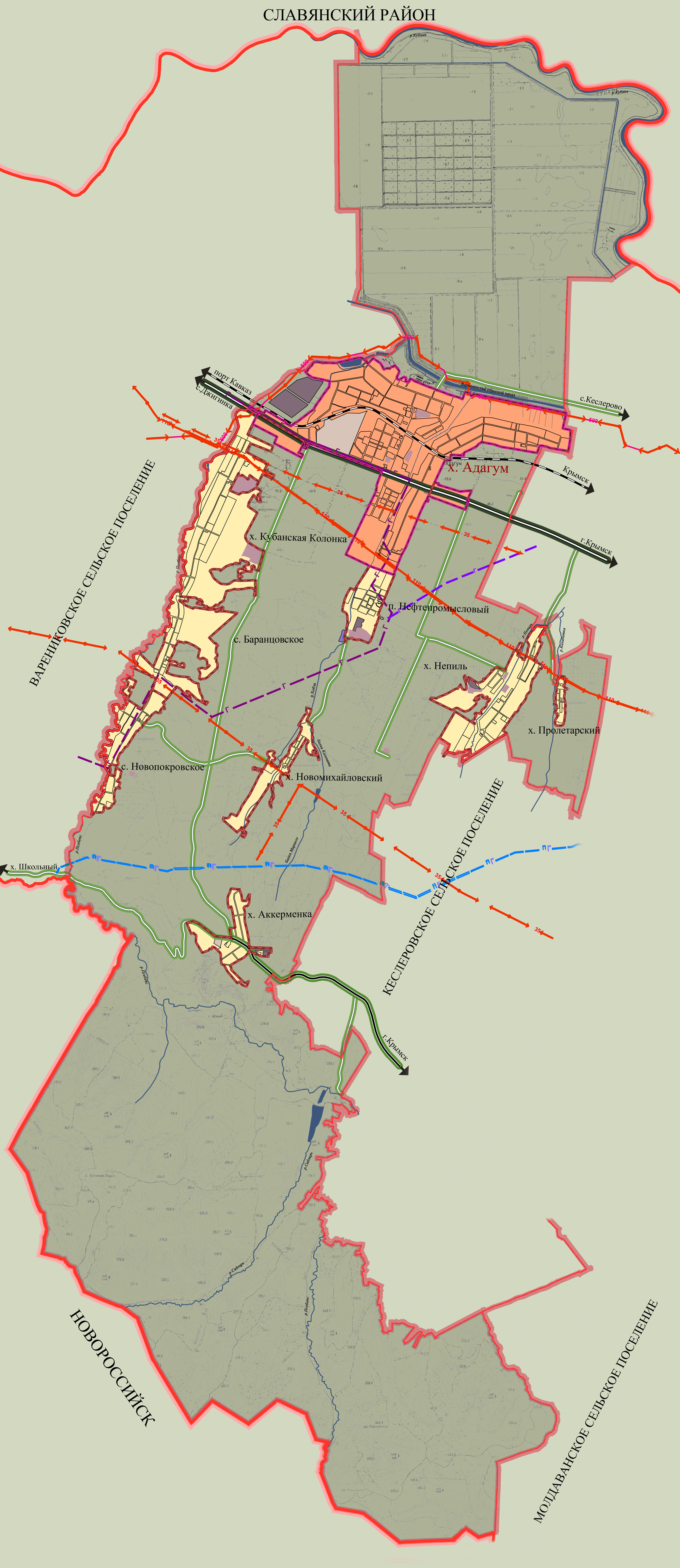 Рисунок 1. Схема расположения границ Адагумского сельского поселенияКлиматСогласно климатическом районированию для строительства по СНиП 23.01-99 относится к району III и подрайону III-Б, для которого характерны следующие природно-климатические факторы: среднемесячная температура воздуха составляет: в январе от -50 до + 20, в июле от +210 до 250С, среднегодовая температура + 10.80С. Абсолютный максимум температуры воздуха летом достигает 40С, абсолютный минимум зимой минус 360ССреднегодовая сумма осадков в Адагумском сельском поселении составляет 728 мм. распределение осадков в году неравномерное. Сумма осадков из года в год значительно отклоняется от среднего значения.Снежный покров неустойчив. Число дней со снежным покровом 40. Средняя высота снежного покрова за зиму колеблется от 3 до 7 см, максимальная 66 см.Район Адагумского сельского поселения характеризуется сравнительно небольшой годовой скоростью ветра (3.0м/с). В течение всего года господствуют ветры ветра юго-западного направлений (29%), северо-восточного и восточного (16%). Наибольшее число дней с сильным ветром (более 15 м/с) составляет 40. По приложению 5 СниП 2.01.07-85, СНКК 20-303-2002 в Адагумском сельском поселении принимаются:•	по расчетному значению снегового покрова – район II, (карта 2, СНКК 20-303-2002);•	ветровой район по средней скорости ветра м/с, за зимний период - 5 (карта 2, СниП 2.01.07-85);•	по расчетному значению давления ветра – район III, (карта 1, СНКК 20-303-2002);•	по толщине стенки гололеда район IV, (карта 4, СНКК 20-303-2002);•	по среднемесячной температуре воздуха (0С), в январе – район 00 (карта 5, 2.01.07-85);•	по среднемесячной температуре воздуха (0С), в июле – район 250 (карта 6, 2.01.07-85);•	по отклонению средней температуры воздуха наиболее холодных суток от среднемесячных температур (0С), в январе – район 100(карта 7, 2.01.07-85).Анализ экономической ситуацииАдагумское сельское поселение является инвестиционно привлекательной территорией. Удобное географическое положение в системе транспортных связей, наличие свободных площадей, земельных участков и необходимой инфраструктуры, минерально-сырьевые, рекреационные ресурсы позволяют привлечь потенциальных инвесторов.Разумная политика стимулирования деятельности инвесторов, обеспечение гарантий от инвестиционных рисков и другие меры поддержки инвестиционной деятельности на территории поселения должны способствовать привлечению существенных финансовых средств в экономику сельского поселения.Основными направлениями деятельности по созданию инвестиционного имиджа поселения должны стать: - распространение информации о преимуществах муниципального образования (сырьевого, промышленного и кадрового потенциала), инвестиционных проектах и предложениях, объектах инвестиционной инфраструктуры; - участие в инвестиционных семинарах, подключение к электронным базам данных, содержащим информацию о потенциальных инвесторах.Построение эффективной конкурентоспособной экономики предлагается за счет развития следующих направлений:- развитие промышленного производства на основе разработки и реализации комплекса инвестиционных проектов, направленных на строительство новых и реконструкцию действующих предприятий;- развитие агропромышленного комплекса через реализацию инвестиционных проектов (строительство новых перерабатывающих предприятий);- создание на территории муниципального образования высокодоходного спортивно-туристического и санаторно-курортного комплекса;- обеспечение приведения имеющихся коммуникаций инженерной инфраструктуры по энерго-, водо- и газоснабжению в состояние, которое отвечает всем необходимым требованиям по увеличению соответствующих нагрузок, связанных с реализацией комплекса инвестиционных проектов на территории сельского поселения.Существующая отраслевая структура не в полной мере отвечает стратегическим интересам, как сельского поселения, так и района в целом. Поэтому, в целях наиболее полного использования, имеющегося в сельском поселении экономического и ресурсного потенциала необходима диверсификация экономики, развитие новых высокоэффективных предприятий и отраслей. Приоритеты будут отдаваться развитию агропромышленного комплекса, как наиболее экономически эффективной отрасли, при стабильной поддержке развития промышленности. За счет этого должны быть обеспечены прогрессивные структурные сдвиги в экономике и Агропромышленный комплекс является одним из наиболее приоритетных и перспективных для привлечения инвесторов. Предполагается, что агропромышленный комплекс получит свое наиболее интенсивное развитие в будущем за счет:- развития растениеводства и животноводства;- развития сельскохозяйственных и перерабатывающих предприятий;- совершенствования территорий организации агропромышленного производства;- подъема малых форм хозяйствования.Приоритетными перспективными направлениями развития растениеводства должны стать:- сохранение специализации на зерновом хозяйстве, развитие овощеводства и плодоводства;- увеличение объемов производства растениеводческой продукции;- увеличение производства кормовых и зернобобовых культур для расширения кормовой базы животноводства.- повышение потребительских качеств продукции за счет использования районированных высокоурожайных семян.В растениеводстве ведущее положение принадлежит зерновому хозяйству. В настоящее время именно производство зерновых культур является одним из наиболее рентабельных видов деятельности, выступающим внутренним «финансовым» донором сельского хозяйства, позволяющим поддерживать общую положительную рентабельность производства.В перспективе необходимо сохранить ведущую роль зернового хозяйства и, прежде всего, выращивание пшеницы. Увеличение производства зерна должно происходить за счет интенсификации отрасли и сохранения зернового клина в соответствии с требованиями рациональной системы земледелия.Овощеводство и плодоводство в сельском поселении является второстепенной отраслью специализации растениеводства, однако, данная отрасль наиболее полно отвечает на интенсификацию производства в виде использования новых технологий полива и удобрения (капельное орошение и спринцевание), а также за счет совершенствования технологий, внедрения скороспелых и продуктивных сортов с более коротким циклом эксплуатации. Развитие таких отраслей как овощеводство и плодоводство предусматривает увеличение производства, что потребует существенного увеличения перерабатывающих мощностей и строительства новых современных предприятий.Второй важнейшей отраслью сельскохозяйственного производства является животноводство. Оно во многих случаях опирается на растениеводство, как на источник кормов, и поэтому часто оказывается в зависимости от состояния последнего. Существующее состояние материально-технической базы не отвечает требованиям, способствующим росту производства животноводческой продукции, повышению ее конкурентоспособности, снижению производственных затрат.Главной задачей развития животноводства в ближайшие годы должно стать его возрождение – восстановление и увеличение поголовья скота за счет сельскохозяйственных предприятий и поддержке хозяйств населения на основе:- внедрения новых технологий;- совершенствования систем кормопроизводства;- улучшения племенной работы, ориентированной на максимальное использование селекционных достижений.Помимо привлечения инвестиций для развития сельскохозяйственных предприятий необходимо поддерживать существующие крестьянско-фермерские хозяйства и личные подсобные хозяйства населения, которые на данном этапе развития играют существенную роль в экономике сельского поселения.Важнейшее направление дальнейшего развития хозяйств населения – совершенствование их кооперативных и интеграционных связей с сельскохозяйственными, обслуживающими, перерабатывающими и другими организациями агропромышленного комплекса, а также между собой и с фермерскими хозяйствами. Особое значение имеет помощь сельскохозяйственных предприятий в обеспечении хозяйств населения кормами, молодняком скота и птицы, механизированными и транспортными услугами, в сбыте продукции. При этом проблема реализации излишков для хозяйств населения не менее важна, чем обеспечение их производственными ресурсами. В ее решении наряду с помощью сельскохозяйственных и перерабатывающих организаций важную роль должны сыграть закупочно-сбытовые потребительские кооперативы, создаваемые хозяйствами населения совместно с фермерами при поддержке органов государственной власти и местного самоуправления.Главный эффект от реализации мероприятий по развитию агропромышленного комплекса состоит в стабилизации условий хозяйствования субъектов агропромышленного комплекса. Стабильные условия создают выгодные преимущества данному сектору экономики для привлечения инвестиций и кадров, реализации среднесрочных проектов реконструкции и технического перевооружения агропромышленного производства. В целом это должно привести к росту эффективности сектора.В общем, территория Адагумского сельского поселения обладает существенным потенциалом для увеличения производства зерна, кормов, технических культур, развития животноводства. Значительный потенциал имеется так же для развития овощеводства открытого и закрытого грунта, плодоводства. Реализация имеющегося потенциала возможна лишь на основе технического перевооружения сельскохозяйственной отрасли, ускоренного внедрения малозатратных ресурсосберегающих технологий, специализации и кооперации предприятий. Территория Адагумского сельского поселения обладает потенциалом для развития промышленности, прежде всего за счет обеспеченности сырьем, наличия свободных территория для организации новых производств.Промышленное использование природно-ресурсного потенциала сельского поселения сдерживается практически полным отсутствием инвестиций в экономику поселения. Основная причина – отсутствие масштабных инвестиционных проектов и недостаточная информированность потенциальных инвесторов об инвестиционных возможностях сельского поселения.Основным стратегическим направлением развития промышленного производства должна стать разработка и реализация комплекса инвестиционных проектов, направленных на строительство новых и реконструкцию действующих предприятий.Увеличение экономического роста Адагумского сельского поселения возможно обеспечить за счет создания благоприятных условий для привлечения инвесторов с целью развития новых на территории сельского поселения производств, в следующих отраслях промышленности:- добывающая (разведка и добыча песков);- промышленности строительных материалов;- пищевая и перерабатывающая (строительство новых и модернизация действующих предприятий).Минерально-сырьевые ресурсы в Адагумском сельском поселении представлены глиной и песком пригодных для производства керамики и кирпича. Месторождения полезных ископаемых, имеющихся на территории сельского поселения, могут способствовать созданию предприятий по производству строительных материалов, а также развитию кирпичного и керамзитового производства.Развитие консервной промышленности находится в тесной взаимосвязи со стратегией развития отрасли растениеводства. Прогнозируемый рост объемов производства овощей и плодов на территории поселения будет способствовать наращиванию производственных мощностей, существующих и созданию новых предприятий по переработке и выпуску плодоовощной продукции:- строительство пункта переработки, хранения, фасовки плодоовощной продукции на базе «Крымского консервного завода» ИП Кондаков В.В. Совместный Российско-Германский инвестиционный проект общим объемом инвестиций 100 млн. рублей. Земельный участок  в аренде ИП Кондаков В.В. планируется для расширения производства арендовать - . Планируемые объемы производства после реализации инвестиционного проекта 5 тыс. тонн в год.  В настоящее время низкое развитие получили предприятия малого предпринимательства, что в свою очередь влияет на развитие сферы торговли, общественного питания, развитие новых производств. Значение предприятий малого бизнеса обусловлено меньшими объемами капиталовложений, быстрыми сроками окупаемости. Увеличение количества субъектов малого предпринимательства повлечет за собой снижение безработицы и формирование более устойчивой экономики.На современном этапе наиболее привлекательной для представителей малого бизнеса остается непроизводственная сфера деятельности.  Почти половина общего количества малых предприятий специализируются на торговле. Приоритетными направлениями развития предпринимательской деятельности должны стать:- оказание производственных, коммунальных, бытовых услуг и услуг общественного питания;- строительство объектов жилищного, производственного и социально-культурного назначения;- переработка вторичного сырья.Адагумское сельское поселение располагает обширными рекреационными ресурсами. В настоящее время в сельском поселении еще не сложился единый территориальный многоотраслевой рекреационный комплекс, создание которого является задачей перспективного развития отрасли.Для развития данного направления необходимы значительные преобразования рекреационно-туристической системы и инфраструктурное обустройство территории.В целом, наличие уникальных объектов культурного наследия, а также рекреационно-туристических ресурсов могут служить предпосылками для развития рекреационно-туристического комплекса межрегионального значения.Высокий рекреационный потенциал территории, будет способствовать развитию туристической отрасли, которая может стать высокодоходной и градообразующей сферой экономики сельского поселенияВ целом туристские ресурсы сельского поселения имеют высокую рекреационную, образовательную и оздоровительную емкость и могут широко использоваться в различных видах туризма. Сложившаяся ресурсная база позволяет в будущем создать зоны массового отдыха и организованного туризма – природных парков.Демографическая ситуация и анализ численности населенияОценка тенденций экономического роста и градостроительного развития территории в качестве одной из важнейших составляющих включает в себя анализ демографической ситуации. Значительная часть расчетных показателей, содержащихся в проектах документов территориального планирования, определяется на основе численности населения.Общая численность постоянного населения Адагумского сельского поселения на 01.01.2016 года составляла 4590 человек.Динамика численности населения муниципального образования представлена в таблице 1.2 и график 1.1.График 1.1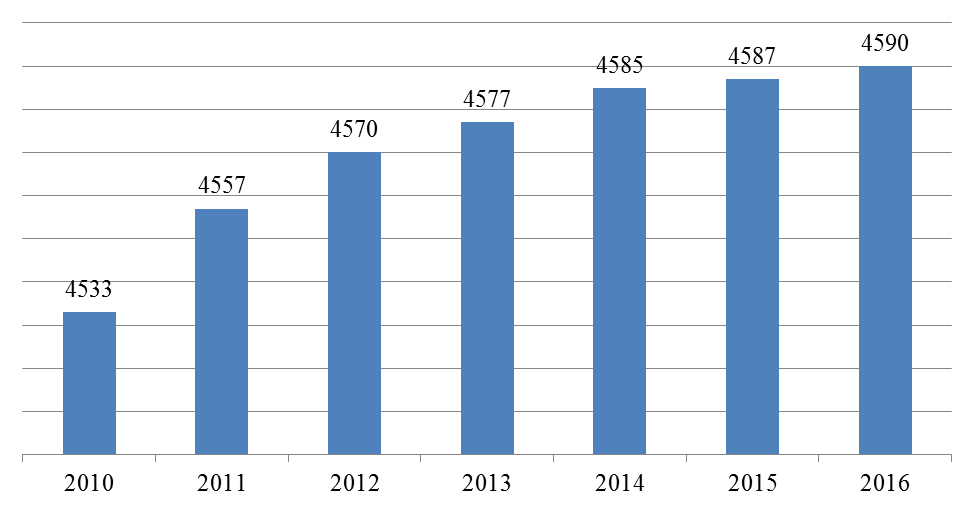 Таким образом, анализ изменений в динамике численности населения и его демографической структуры за предшествующие годы (таблица 1.2) выявил, что численность населения возрастает.Прогноз численности населения и трудовых ресурсов – важнейшая составная часть градостроительного проектирования, на базе которой определяются проектные параметры отраслевого хозяйственного комплекса, жилищного строительства, комплекса общественных услуг.Существенное улучшение демографической ситуации является общенациональным приоритетом, так как издержки демографического развития препятствуют решению кардинальных социально-экономических задач, эффективному обеспечению национальной безопасности.Генеральным планом при определении прогнозной численности населения Адагумского сельского поселения учитываются положения «Концепции демографического развития Российской Федерации на период до 2015 года» и «Концепции демографического развития Российской Федерации на период до 2025 года», где в качестве основных приоритетов региональной демографической политики выделены – повышение рождаемости и укрепление семьи, снижение смертности и рост продолжительности жизни, оптимизация миграционных процессов.Исходя из этих соображений генеральным планом, учитывая достаточно высокий потенциал территории, выбрано направление на устойчивое увеличение численности населения поселения.Прогноз численности населения осуществлялся с учетом динамики естественного прироста и сальдо миграции в период, предшествующий базовому году. Используемая модель прогнозирования численности населения по половозрастному составу предполагает деление населения по полу и возрасту с шагом в один год. Вместе с тем, исходные данные о половозрастной структуре населения отражают деление большей части численности населения на возрастные группы, каждая из которых может содержать людей, отличающихся друг от друга возрастом на 0-5 лет. В связи с этим, крупные возрастные группы разбиваются на однолетние в предположении, что внутри каждой пятилетней возрастной группы люди распределены по отдельным возрастам (однолетним возрастным группам) равномерно.Прогноз численности населения поселения на конец расчетного срока (2030 год) представлен в таблице 1.3.Таблица 1.3Ожидаемые результаты демографического прогноза возможны при следующих условиях: рост рождаемости и снижение смертности, которые возможно достичь за счет повышения уровня жизни населения (улучшения жилищных условий, улучшения состояния объектов социальной значимости) и обеспечения социальной поддержки населения;увеличение механического притока и закрепление рабочих кадров в сельском поселении с учетом обеспеченности местами приложения труда и повышения доходов населения.В целом, анализ показывает, что основными факторами, влияющими на демографическую ситуацию, являются факторы, обеспечивающие рост уровня и качества жизни населения.Общая прогнозная численность Адагумского сельского поселения на расчетный срок до 2030 года составит 5046 человек, в том числе:постоянное население составит 5046 человек;временное население составит 400 человек.1.3 Характеристика функционирования и показатели работы транспортной 	инфраструктуры по видам транспортаЗона транспортной инфраструктуры представлена объектами и сооружениями автомобильного транспорта (дороги, улицы, площади, искусственные сооружения, автостоянки, гаражи, санитарно-защитные зоны от них) и инженерной инфраструктуры.К зоне транспортной инфраструктуры относятся территории автодорог регионального значения г. Крымск – ст. Джигинка III технической категории и регионального значения г. Крымск - х. Аккерменка IV технической категории и автодорог местного значения, вдоль которых земельные участки планируются под развитие объектов придорожного сервиса.Разрешенные виды использования: мотели для легкового и грузового автотранспорта; сооружения для постоянного и временного хранения транспортных средств; предприятия по обслуживанию транспортных средств; предприятия общественного питания; магазины, отели.Неосновные и сопутствующие виды использования: сооружения для постоянного и временного хранения транспортных средств.Условно разрешенные виды использования (требующие специального согласования) – разрешенные виды использования, нарушающие требования к застройке земельных участков, предоставляемых предприятиям, учреждениям и организациям автомобильного транспорта, а также земельных участков для размещения различных защитных инженерных сооружений и зеленые полосы.Основной транспортной магистралью является автомобильная дорога регионального значения г. Крымск – с. Джигинка – г. Анапа, которая связывает поселение с аэропортом г. Анапа.Кроме того, территорию муниципального образования пересекает железнодорожная ветка Крымск - Порт-Кавказ.1.3.1. Автомобильный транспортАдминистративный центр хутор Адагум является узлом автомобильных дорог. Через Адагумское сельское поселение проходят дороги: г. Крымск – ст. Джигинка.По территории Адагумского сельского поселения автомобильные дороги федерального значения не проходят. Кроме автомобильных дорог регионального значения по территории поселения проходят действующие дороги местного значения. Они связывают населенные пункты Адагумского сельского поселения с сельскохозяйственными и промышленными предприятиями, объектами инженерной и транспортной инфраструктур, а также обеспечивают выход на соседние поселения района.Уровень автомобилизации сельского поселения не высокий. Личный автотранспорт представлен различными типами автомобилей: легковыми и грузовыми автомобилями, мототехникой. Хранение личного авто-, мототранспорта осуществляется на придомовых территориях.На территории Адагумского сельского поселения грузовые перевозки осуществляются различными видами транспорта.1.3.2. Водный транспортПассажирские и грузовые перевозки водным транспортом на территории Адагумского сельского поселения не осуществляются.1.3.3. Воздушным транспортомВоздушных маршрутов нет на территории Адагумского сельского поселения, но имеется посадочная площадка.Таблица 1.41.3.4. Железнодорожный транспортПо территории Адагумского сельского поселения проходит железнодорожная ветка, по которой курсируют пассажирские и грузовые поезда Крымск - Порт-Кавказ, остановочных пунктов и станций нет.1.4.Характеристика сети дорог Адагумского сельского поселения, параметры дорожного движения.Общая характеристика дорожной сети на территории Адагумского сельского поселения представлена в таблице 1.5.Таблица 1.5Основные характеристики протяженность дорог в границах Адагумского сельского поселенияПеречень автомобильных дорог регионального и межмуниципального значения в Адагумском сельском поселении представлен в таблице 1.6.Таблица 1.6Автомобильные дороги регионального и межмуниципального значенияУлично-дорожная сеть Адагумского сельского поселенияНа сегодняшний день большая часть дорог сельского поселения имеет грунтовое покрытие, и находится в неудовлетворительном состоянии.Дорожно-транспортная сеть населенных пунктов, предназначена для не скоростного движения с двумя полосами движения. Дороги, расположенные в границах населенных пунктов, имеют скоростной режим движения, в соответствии с п. 10.2 ПДД, составляет 60 км/ч с ограничением на отдельных участках до 40 км/ч. Основной состав транспортных средств представлен легковыми автомобилями, находящимися в собственности у населения.Пешеходное движение по улицам осуществляется по проезжей части и тротуарам. Хранение индивидуального автотранспорта осуществляется на территории приусадебных участков, там же осуществляется его ремонт и обслуживание.В Адагумском сельском поселении уровень автомобилизации составляет (по данным 2016) 382 автомобиля на 1000 жителей и 1753 транспортных средств в сельском поселении на 2016 год.Данный уровень автомобилизации требует организацию мест хранения личного транспорта, устройство парковок и организацию дорожного движения, пешеходного движения. На территории хутора Адагум располагается: АЗС и СТО по количеству информация отсутствует.На территории сельского поселения имеются организованные парковочные места.Таблица 1.7Парковочные местаПешеходное движение регулируется разметкой. Количество обустроенных пешеходных переходов 2 ед. Подземных и надземных переходов нет. Отсутствуют велодорожки и места хранения велосипедов.Таблица 1.8Перечень автомобильных дорог общего значения Адагумского сельского поселенияСоотношение дорог по типам покрытия приведено в таблице 1.9.Таблица 1.9Основные характеристики улично-дорожной сетиОсновными недостатками улично-дорожной сети в Адагумском сельском поселении являются: -	Недостаточная освещенность;- необходимость обустройства ливневых переходов;- необходимость асфальтового покрытия всех дорог поселения;- проведение капитального ремонта дорожного полотна, как в асфальтном, так и в щебеночном покрытии- подсыпка грунтовых дорог щебеночным материалом;- недостаточное количество дорожных знаков- нет дорожной разметки- имеются ямы в асфальтном покрытии дорог.Интенсивность дорожного движения на территории Адагумского сельского поселения низкая.Оценка качества содержания дорог – удовлетворительно.1.5. Анализ состава парка транспортных средств и уровня автомобилизации в Адагумском сельском поселении обеспеченность парковками (парковочными местами)В таблице 1.10 представлено количество транспортных средств на территории Адагумского сельского поселения.Таблица 1.10Количество транспорта1.6. Характеристика работы транспортных средств общего пользования, включая анализ пассажиропотокаПассажирские перевозки в Адагумском сельском поселении осуществляются маршрутными такси и автобусами.Внутрипоселковые маршруты отсутствуют.Таблица 1.11Транспортное сообщение в поселенииНа территории поселения имеется 4 остановочных пункта.Показатели деятельности автомобильного транспорта по пассажирским маршрутам регулярных перевозок представлены в таблице 1.12. Таблица 1.12Показатели деятельности автомобильного транспорта по пассажирским маршрутам регулярных перевозокВ существующих социально-экономических условиях основными направлениями развития в сфере регулярных пассажирских перевозок будут являться:-оптимизация транспортной сети, расширение географии маршрутов;Реализация мероприятий позволит создать на территории Адагумского сельского поселения маршрутную сеть, удовлетворяющую потребности населения в передвижении, сформированную на условиях добросовестной конкуренции при минимальном уровне субсидий из бюджета района.1.7. Характеристика условий пешеходного и велосипедного передвиженияВ соответствии со Сводом правил СП 42.13330.2011 «Градостроительство. Планировка и застройка городских и сельских поселений» затраты времени в городах от мест проживания до мест работы для 90% трудящихся при численности населения 100 тыс. жителей и менее не должны превышать зону пешей доступности, что применительно к Адагумскому сельскому поселению, данные мероприятия выполняются.Для движения пешеходов в населенных пунктах предусмотрены тротуары, также движение осуществляется по проезжим частям улиц, что вызывает небезопасную обстановку на дорогах и может привести к возникновению ДТП. Количество пешеходных переходов составляет 2 ед.Велосипедное движение в населенных пунктах осуществляется в неорганизованном порядке. Отсутствуют выделенные велосипедные дорожки. Места для хранения велосипедов отсутствуют.По итогам анализа проектом предлагается:- 	для пешеходного движения проектом предусмотрено устройство тротуаров;- обустройство пешеходных переходов, установка дорожных знаков;- обустройство мест для хранения велосипедов.1.8. Характеристику движения грузовых транспортных средств, оценку работы транспортных средств коммунальных и дорожных служб, состояния инфраструктуры для данных транспортных средствНеобходимо отметить, что грузовые транспортные средства занимают незначительную долю в общих автомобильных перевозках на территории Адагумского сельского поселения.Обслуживанием автомобильных дорог, улично-дорожной сети, межмуниципального значения на территории сельского поселения занимается ряд предприятий:Организация, занимающая содержанием улично-дорожной сети в населенных пунктах МО – администрация Адагумского сельского поселения Крымского района (с привлечением организаций).Организация, занимающая содержанием автомобильных дорог межмуниципального значения на территории МО - Крымское ДРСУ.Данные по спец. технике, применяемая в обслуживании дорог представлена в таблице 1.13.Таблица 1.13Специализированная техника для обслуживания дорог1.9. Анализ уровня безопасности дорожного движенияЗа 2015 год на территории Адагумского сельского поселения зарегистрировано 4 дорожно-транспортных происшествий, в которых 1 человек погиб, 5 человек получили ранения, за 2016 год зарегистрировано 3 дорожно-транспортных происшествий, в которых 1 человек погиб, 2 человека получили ранения.Для профилактики ДТП назначены первоочередные и плановые мероприятия: Первоочередные мероприятия: своевременная обработка противогололедными материалами. усиление контроля и надзора за дорожным движением со стороны ДПС. Плановые мероприятия:нанесение в летний период времени горизонтальной разметки, с применением современных лакокрасочных и световозвращающих материалов. Также проводится информационно-разъяснительная работа о необходимости соблюдения Правил дорожного движения через средства массовой информации.Данные по спецификации элементов технических средств организации дорожного движения Адагумского сельского поселения отсутствуют.1.10. Оценка уровня негативного воздействия транспортной инфраструктуры на окружающую среду, безопасность и здоровье населенияДанные о фоновых концентрациях загрязняющих веществ в атмосферном воздухе на территории Адагумского сельского поселения отсутствуют.В настоящее время основными источниками загрязнения воздушного бассейна на территории поселков являются котельные, автотранспорт, железнодорожный транспорт, сельскохозяйственные и строительные предприятия, а также печное дровяное отопление индивидуальных домов.Атмосферный воздухКачество атмосферного воздуха является одним из основных показателей окружающей среды, влияющим на здоровье людей. Его показатели меняются в зависимости от сезона и от приземных инверсий. В переходные сезоны (весной и осенью) устанавливается устойчивый перенос воздуха. Поэтому весной и осенью (апрель - май, октябрь - ноябрь) повторяемость умеренных и сильных ветров значительно увеличивается, застойных процессов не происходит и, как следствие, не накапливаются загрязняющие вещества в воздухе. Зимой (особенно в декабре - январе) преобладает антициклональный тип погоды со слабыми ветрами, инверсиями и, как следствие, туманами. Такие процессы препятствуют перемешиванию воздуха и способствуют накоплению загрязняющих веществ в приземном слое атмосферы. Летом, несмотря на малоподвижность атмосферной циркуляции и частное образование туманов и инверсий в приземном слое, длительные застойные процессы, приводящие к устойчивым периодам загрязнения приземного воздуха, происходят реже. Днем термическая конвекция создает турбулентность воздуха, что приводит к рассеиванию загрязняющих веществ в приземном слое. Дожди также способствуют очищению воздуха.Атмосферный воздух является жизненно важным компонентом окружающей среды, качество которого составляет основу благоприятной экологической обстановки. Основными источниками выбросов загрязняющих веществ в населенных пунктах Краснодарского являются транспорт, предприятия энергетики, котельные. Для улучшения качества атмосферного воздуха на селитебных территориях населённых пунктов Адагумского сельского поселения генеральным планом предложены следующие мероприятия: организация рациональной автотранспортной и автодорожной структуры населенных пунктов, способствующей улучшению состояния воздушного бассейна; проведение работ по нормированию выбросов; контроль за соблюдением нормативов выбросов и ПДК. В отдельные периоды, когда метеорологические условия способствуют накоплению загрязняющих веществ в атмосфере, концентрации отдельных вредных веществ могут резко возрасти. Чтобы в эти периоды не допускать возникновения высокого уровня загрязнения воздуха, необходимо кратковременное сокращение выбросов загрязняющих веществ. Предупреждения о повышении уровня загрязнения воздуха в связи с ожидаемыми неблагоприятными метеорологическими условиями составляют в прогностических подразделениях Росгидромета. Мероприятия на период наступления НМУ разрабатываются совместно с предприятием при разработке проектной документации для каждого объекта.Водные объектыЗагрязнение поверхностных вод происходит за счет сброса хозяйственно-бытовых стоков и смыва поверхностных стоков с территорий поселения. В пределах водоохранной зоны запрещаются:-проведение авиационно-химических работ;-заправка топливом, мойка и ремонт автомобилей и других машин и механизмов;-размещение стоянок транспортных средств, в том числе на территориях дачных и садово-огородных участков.1.11. Характеристика существующих условий и перспектив развития и размещения транспортной инфраструктуры Адагумского сельского поселенияВ генеральном плане Адагумского сельского поселения определены основные планируемые зоны развития, планируемые микрорайоны развития, пункты остановочных площадок, остановок, возможные направления развития улично-дорожной сети, перечень к реконструкции, сохранению и проектированию улиц.Генеральным планом Адагумского сельского поселения предлагается реконструкция дорог местного значения с восстановлением изношенных верхних слоев.В населенных пунктах Адагумского сельского поселения генеральным планом предусматривается создание единой системы транспорта и улично-дорожной сети в увязке с планировочной структурой населенного пункта и прилегающей к нему территории, обеспечивающей удобные, быстрые и безопасные связи со всеми функциональными зонами, объектами внешнего транспорта и автомобильными дорогами общей сети.Улично-дорожная сеть проектировалась в виде непрерывной системы с учетом функционального назначения улиц и дорог, интенсивности транспортного и пешеходного движения, архитектурно-планировочной организации территории и характера застройки. В составе улично-дорожной сети выделены улицы и дороги следующих категорий: -категорированная дорога – осуществляет связь населенного пункта с внешней дорогой общей сети, в сложившихся условиях она является частью дороги межмуниципального значения;-главные улицы – осуществляют связь жилых территорий с общественным центром;-улицы в жилой застройке:основная – осуществляет связь внутри жилых территорий и с главной улицей по направлениям с интенсивным движением,второстепенная – осуществляет связь между основными жилыми улицами,Ширина магистральных улиц продиктована сложившейся застройкой, что и определило ширину в красных линиях 15,0 – 30,0 м., ширину проезжей части – 7,0 – 12,0 м. Особое место при проведении реконструкции улично-дорожной сети необходимо уделить обеспечению удобства и безопасности пешеходного движения.Проектом предусмотрено размещение открытых стоянок для временного хранения легковых автомобилей в общественных центрах, в зонах массового отдыха. Длительное содержание автомобилей для населения, проживающего в частных домах, предусмотрено на приусадебных участках.Для движения пешеходов проектом предусмотрено устройство тротуаров. С целью минимизации ДТП предусматривается обустройство пешеходных переходов.Дополнительно в соответствии с СП 42.13330.2011 «Градостроительство. Планировка и застройка городских и сельских поселений» актуализированная редакция СНиП 2.07.01-89 разработчиком программы были рассчитаны планируемые места расположения парковок транспортных средств, схема организации дорожного движения, планируемые места расположения Транспортно-пересадочных узлов, планируемые места расположения остановок общественного транспорта.1.12. Оценка нормативно-правовой базы, необходимой для функционирования и развития транспортной инфраструктуры Адагумского сельского поселенияПри анализе и оценке нормативно-правовой базы необходимо исходить из того, что приняты и реализуются ряд основополагающих документов для развития транспортной отрасли:Транспортная стратегия Российской Федерации на период до 2030 года в редакции Распоряжения Правительства РФ от 22.11.2008 № 1734-р (ред. от 11.06.2014) «О Транспортной стратегии Российской Федерации»;Генеральный план, проект планировки и межевания Адагумского сельского поселения. В соответствии с Постановлением коллегии Министерства Транспорта Российской Федерации от 11 декабря 2015 года № 4 в 2017 году требуется разработать стратегию развития, которая будет являться составной частью и практической реализацией стратегии Транспортная стратегия Российской Федерации на период до 2030 года.При реализации положений мероприятий, предлагаемых в данной программе возможно внесение изменений в части планировочных решений в новых районах застройки.1.13. Оценка финансирования транспортной инфраструктурыВ целом, необходимо отметить, что финансирование транспортной инфраструктуры Адагумского сельского поселения ограничено отсутствием целевого финансирования в условиях значительного износа объектов транспортной инфраструктуры. По объектам улично-дорожной сети недофинансирование еще значительнее, но оценить объем недофинансирования затруднительно по причине того, что проблема носит общероссийский характер. Кроме того, объекты улично-дорожной сети значительно изношены, и комплексно решить проблемы поможет лишь проектный подход в рамках целевого общероссийского проекта, с определением базового года и принятием соответствующих нормативов по содержанию улично-дорожной сети и утверждения межремонтных сроков на улично-дорожную сеть местного значения, уточнения категорий дорог, внутриквартальных проездов, четким законодательным определением и делением дорог по принадлежности. При разработке муниципальной программы на временные периоды до 2030 года данные мероприятия будут утверждены в действующих ценах на момент принятия программы.2.ПРОГНОЗ ТРАНСПОРТНОГО СПРОСА, ИЗМЕНЕНИЯ ОБЪЕМОВ И ХАРАКТЕРА ПЕРЕДВИЖЕНИЯ НАСЕЛЕНИЯ И ПЕРЕВОЗОК ГРУЗОВ НА ТЕРРИТОРИИ АДАГУМСКОГО СЕЛЬСКОГО ПОСЕЛЕНИЯ2.1. Прогноз социально-экономического и градостроительного развития поселенияПрогнозные темпы экономического развития Адагумского сельского поселения указаны в документах территориального планирования. В составе генерального плана Адагумского сельского поселения предусматривается развитие улично-дорожной сети сельского поселения до 2030 года.Демографический прогнозРазвитие демографической ситуации происходит в направлении концентрации населения в городских поселениях, вдоль основных транспортных и коммуникационных коридоров. В соответствии с этими закономерностями среднегодовая численность населения по Адагумскому сельскому поселению, определённая инновационным прогнозом, увеличится на расчетный срок – до 5046 чел. Основными источниками формирования прогнозной численности населения остается естественный прирост населения и миграция.Динамика возрастной структуры населения останется консервативной. В период до 2030 года ожидается тенденция неизменности доли лиц младших и пенсионных возрастов, возрастание доли лиц трудоспособного возраста таблица 2.1.Таблица 2.1Возрастная структура населения поселения (на начало года)Существующая возрастная структура населения сельского поселения выглядит следующим образом: доля детей и подростков – 17,73 % от общей численности населения, граждан трудоспособного возраста – 61,0 %, старше трудоспособного возраста – 22,27 %.Одним из социально-демографических последствий длительного старения населения может стать его неблагоприятное влияние на формирование трудовых ресурсов, которые характеризуются коэффициентом демографической нагрузки (число лиц нетрудоспособного возраста на 1000 трудоспособного). В настоящий момент этот показатель составляет 667 человек нетрудоспособного возраста на 1000 чел. трудоспособного. В последнее время выделилась более тревожная тенденция – перераспределение численности нетрудоспособного населения, из 667 человек общей нагрузки 296 – это дети (0-15 лет) и 371 – лица пожилого возраста.Тем не менее, несмотря на имеющиеся сложности в демографическом развитии, сельское поселение располагает достаточными трудовыми ресурсами для решения задач экономического и социального развития.Средний возраст жителей поселения около 36 лет, что свидетельствует о высоких потенциальных ресурсах и возможностях для занятия активной трудовой деятельностью.Для достижения целевых показателей численности населения необходима разработка и осуществление активной политики народонаселения на региональном уровне. Составной частью политики народонаселения является демографическая политика – целенаправленная деятельность государственных органов и иных социальных институтов в сфере регулирования процессов воспроизводства населения.К числу основных задач демографической политики Российской Федерации отнесены следующие:сокращение уровня смертности граждан, прежде всего в трудоспособном возрасте;сокращение уровня материнской и младенческой смертности, укрепление репродуктивного здоровья населения, здоровья детей и подростков;сохранение и укрепление здоровья населения, увеличение продолжительности активной жизни, создание условий и формирование мотивации для ведения здорового образа жизни, существенное снижение уровня заболеваемости социально значимыми и представляющими опасность для окружающих заболеваниями, улучшение качества жизни больных (страдающих хроническими заболеваниями) и инвалидов;повышение уровня рождаемости;укрепление института семьи, возрождение и сохранение духовно-нравственных традиций семейных отношений;регулирование внутренней и внешней миграции, привлечение мигрантов в соответствии с потребностями демографического и социально-экономического развития, с учетом необходимости их социальной адаптации и интеграции.В Адагумском сельском поселении возможно успешно решать демографические задачи, если обеспечить действительно эффективную систему расселения. Речь идет, прежде всего, о планировании: планировании размещения производств, планировании развития социальной сферы.Стратегией развития предусматривается не только планирование мер демографической политики, но и реализация более широкого круга мер, направленных на формирование условий для сохранения человеческих ресурсов. Стратегия подразумевает в первую очередь решение проблемы создания благоприятной среды жизнедеятельности населения, повышения уровня и качества жизни, и, как следствие, стабилизации демографической ситуации в поселении. Выбор такого подхода обусловлен тем фактом, что именно меры косвенного воздействия, как правило, дают более ощутимый эффект для достижения итоговой цели. Предлагаемые Стратегией меры в сфере регулирования демографической ситуации следует рассматривать как дополнение к основным механизмам демографической политики, реализуемым на федеральном уровне.Задачу снижения смертности Стратегией предлагается решать преимущественно за счёт традиционных мер, связанных с повышением качества и доступности услуг здравоохранения (меры прямого регулирования), сопровождающихся активными и эффективными мероприятиями, направленными на изменение образа и условий жизни населения (меры косвенного регулирования, полностью или частично повторяющие основные задачи социально-экономического развития региона, повышения уровня жизни населения, обеспечения максимального уровня занятости).Повышение рождаемости – задача, решаемая преимущественно в рамках долгосрочной перспективы. Современные позитивные процессы, связанные с ростом основных воспроизводственных показателей, как показывают многие демографические исследования, в первую очередь обусловлены некоторым повышением общего уровня жизни населения и лишь во вторую мерами федеральной демографической политики. Основная задача в этой сфере – формирование условий не просто для рождения ребёнка, но и для полного обеспечения комфортной среды для его воспитания. Уверенность в ближайшем будущем ребёнка – основная движущая сила роста рождаемости.Жилищная сфераГенеральным планом Адагумского сельского поселения при рассмотрении вопросов, связанных с переходом к устойчивому функционированию и развитию жилищной сферы, принимаются во внимание основные положения приоритетного национального проекта «Доступное и комфортное жилье – гражданам России».В соответствии с этим проектом для достижения поставленной цели необходимо решение следующих основных задач:приведение жилищного фонда и коммунальной инфраструктуры в соответствие со стандартами качества;увеличение объемов строительства жилья и необходимой коммунальной инфраструктуры;развитие финансово-кредитных институтов и механизмов;обеспечение доступа населения к потреблению жилья и коммунальных услуг в соответствии с платежеспособным спросом и социальными стандартами.В связи с вышеизложенным, генеральным планом выявляются основные проблемы Адагумского сельского поселения в этой сфере, требующие решения.Общая площадь жилищного фонда сельского поселения по состоянию на 01.01.2009 г. составляет 71,7 тыс. м2, в т.ч.:- индивидуальные жилые дома усадебного типа – 69,71 тыс. м2;- малоэтажные многоквартирные жилые (2-х этажные) – 2,99 тыс. м2.Преобладающей является индивидуальная жилая застройка с приусадебными участками, на долю которой приходится 95,9 % общего жилищного фонда.Жилищная обеспеченность в среднем по Адагумскому сельскому поселению составляет  на человека, что соответствует районным показателям средней жилищной обеспеченности в сельской местности.В генеральном плане отмечается, что необходимо развивать типологию жилища и разрабатывать новые типы жилых домов различной этажности, архитектурно-строительных систем и технических решений, которые в условиях дальнейшего развития индустриального домостроения способствовали бы значительному повышению качества архитектуры жилища, полному удовлетворению условиям расселения семей всех демографических и социальных групп населения.Также острым вопросом становится вопрос о сохранении и обновлении жилищного фонда. Поэтому важнейшей частью нового этапа жилищной политики (помимо нового строительства) должны стать снос, либо реконструкция ветхого жилищного фонда.Следует использовать потенциал новой градостроительной политики:развивать малоэтажную застройку и значительно увеличить долю усадебной застройки, что потребует дополнительных территорий;использовать разно этажную застройку с введением новых типов жилых зданий, обеспечивающих повышение её плотности;вовлекать в сферу градостроительного освоения новый ресурс – реконструкцию жилфонда с учетом получения дополнительной жилой площади на освоенных территориях поселения с имеющейся социальной и инженерной инфраструктурой.Положение в жилищном секторе (в настоящее время) определяется спросом на доступное жилье и нехваткой его на рынке готовой продукции.Все меньшее место, в современной изменившейся структуре жилищного строительства, занимает муниципальное жилье. Это в значительной степени объясняется тем, что цена социального жилья находится в полной зависимости от возможностей общества на данном этапе его развития.В настоящее время, в новых социально-экономических условиях, заметно снизилась роль государства в развитии инженерной инфраструктуры поселений Новгородской области. В связи с этим необходимо:повышение эффективности управления коммунальной инфраструктурой;модернизация объектов коммунальной инфраструктуры и создание институтов привлечения частных инвестиций для их модернизации. Внешний транспортВнешние грузовые и пассажирские перевозки, обеспечивающие связь поселения с другими населенными пунктами, осуществляются автомобильным транспортом и железнодорожным транспортом.Проектом генерального плана не предусмотрено развитие таких видов внешнего транспорта, как водный в Адагумском сельском поселении. Реки на территории поселения не судоходныеРазвитие внешнего автомобильного транспорта непосредственно связано с реконструкцией дорог, связывающих все населенные пункты сельского поселения между собой, с центром поселения и с районным центром. На территории Адагумского сельского поселения аэропорт гражданского назначения отсутствует.Оптимизация улично-дорожной сетиОсновная задача проектируемой системы улиц и дорог заключается в обеспечении удобных транспортных связей с уменьшением затрат времени для преодоления расстояний между населенными пунктами и центром поселения.В проекте предусматривается реконструкция дорог. Замена грунтового дорожного полотна на асфальто-бетонные покрытия. Развитие систем общественного транспорта непосредственно связано с ростом населения и освоением новых территорий для жилищного строительства, а также с формированием новых трудовых потоков в районе расширяемого промышленного производства и проектируемого автодорожного сервиса.Для совершенствования пешеходного движения и улучшения социальных, функциональных и эстетических характеристик поселковой среды предусматривается сооружение пешеходных зон.Учитывая прогнозные особенности социально-экономического и градостроительного развития необходим программный подход для создания и эффективного функционирования транспортной инфраструктуры для удовлетворения потребностей населения в комфортном проживании на территории Адагумского сельского поселения.2.2. Прогноз транспортного спроса Адагумского сельского поселения, объемов и характера передвижения населения и перевозок грузов по видам транспортаПри прогнозировании и построении транспортной модели учитывались прогноз численности населения, деловая активность региона, была построена многофакторная модель, по итогам которой сформированы прогнозы по развитию ключевых отраслей транспортного спроса населения на услуги транспортного комплекса.Кроме того, учитывалось, что инфраструктура транспортного комплекса в свою очередь должна расти опережающими темпами вслед за транспортным спросом. Прогноз сценарных условий развития транспортного комплекса Адагумского сельского поселения разработан на основании сценарных условий, основных параметров прогноза социально–экономического развития Российской Федерации. При разработке сценариев развития транспортного комплекса помимо основных показателей социально-экономического развития учитывались макроэкономические тенденции, таким образом, были разработаны 3 сценария на вариантной основе в составе двух основных вариантов – вариант 1 (базовый) и вариант 2 (умеренно-оптимистичный) и варианта 3 (экономически обоснованный) предлагаемого к реализации с учетом всех перспектив развития района.Варианты 1, 2 прогноза разработаны на основе единой гипотезы внешних условий. Различие вариантов обусловлено отличием моделей поведения частного бизнеса, перспективами повышения его конкурентоспособности и эффективностью реализации государственной политики развития. Вариант 1(базовый). Предполагается сохранение инерционных трендов, сложившихся в последний период, консервативную инвестиционную политику частных компаний, ограниченные расходы на развитие компаний инфраструктурного сектора, при стагнации государственного спроса. Также данным вариантом учитывается агрессивная внешняя среда сложившая, благодаря введенным санкциям и санкционной политике Европейского союза.Вариант 2 (умеренно-оптимистичный). На территории Адагумского сельского поселения предполагается проведение более активной политики, направленной на снижение негативных последствий, связанных с ростом геополитической напряженности, и создание условий для более устойчивого долгосрочного роста. Сценарий характеризует развитие экономики в условиях повышения доверия частного бизнеса, применения дополнительных мер стимулирующего характера, связанных с расходами бюджета по финансированию новых инфраструктурных проектов, поддержанию кредитования наиболее уязвимых секторов экономики, увеличению финансирования развития человеческого капитала. Сценарий характеризуется ростом экономической активности транспортных и пассажирских перевозок, увеличение деловой активности.Вариант 3 (экономически обоснованный). На территории поселения предполагается проведение более активной политики, направленной на снижение негативных последствий, связанных с ростом геополитической напряженности, и создание условий для более устойчивого долгосрочного роста. Сценарий характеризует развитие экономики в условиях повышения доверия частного бизнеса, применения дополнительных мер стимулирующего характера, связанных с расходами бюджета по финансированию новых инфраструктурных проектов, поддержанию кредитования наиболее уязвимых секторов экономики, увеличению финансирования развития человеческого капитала. Сценарий предполагает комплексную реализацию основных мероприятий по развитию улично-дорожной сети в Адагумском сельском поселении, предполагает рост транспортной инфраструктуры опережающими темпами, развитие кварталов перспективной застройки, расширение индивидуального жилищного строительства, развитие инфраструктуры пассажирских перевозок.Таблица 2.2Прогнозные показатели деятельности автомобильного транспорта по муниципальным пассажирским маршрутам регулярных перевозок до 2030годаТаблица 2.3Показатели деятельности внутреннего водного транспорта до 2030 годаТаблица 2.4Показатели перевозок воздушным транспортом до 2030 годаТаблица 2.5Показатели перевозок железнодорожным транспортом до 2030 года2.3. Прогноз развития транспортной инфраструктуры по видам транспортаПрогнозные значения развития транспортной инфраструктуры Адагумского сельского поселения до 2030 года представлены в таблице 2.6.Таблица 2.6Прогнозные значения развития транспортной инфраструктуры до 2030 года2.4. Прогноз развития дорожной сетиОтдельные участки автомобильных дорог местного значения, особенно в черте хутора Адагум, характеризуются невысокой интенсивностью движения, что не позволяет обеспечить выполнение требований к пропускной способности, комфорту и безопасности участников дорожного движения. Для решения данной проблемы требуется строительство новых дорог. Внутрирайонные тенденции в развитии и совершенствовании сети муниципальных автомобильных дорог заключаются в необходимости решения вопросов по повышению степени транспортной связанности населенных пунктов Крымского района, обеспечения возрастающей потребности населения района в мобильности, транспортной доступности автомобильных маршрутов.Важным направлением развития улично-дорожной сети является приведение части дорог в соответствие с техническим регулированием и нормами, установленными законодательством Российской Федерации.Таблица 2.7Прогнозные значения развития дорожной сети до 2030 года, км2.5.Прогноз уровня автомобилизации, параметров дорожного движенияПрогнозные значения уровня автомобилизации до 2030 года, представлены в таблице 2.8.Таблица 2.8Прогнозные значения уровня автомобилизации до 2030 года, ед.2.6. Прогноз показателей безопасности дорожного движения	Таблица 2.9Прогнозные значения показателей безопасности дорожного движения до 2030 годаВажным элементом повышения безопасности дорожного движения является развитие сервисов Интеллектуально-транспортных систем (ИТС). Необходимость создания ИТС в настоящее время стало понятным и не вызывает сомнений. В связи с необходимостью достаточно значительных финансовых и временных затрат на создание ИТС актуальным является вопрос выбора приоритетных сервисов ИТС, которые дадут наибольший эффект для улучшения функционирования транспортных систем, что в итоге и является главной целью создания ИТС.На территории Адагумского сельского поселения не целесообразно развивать ИТС в полном объеме, т.к. Адагумское СП не имеет высокую интенсивность движения и загруженность дорог.2.7. Прогноз негативного воздействия транспортной инфраструктуры на окружающую среду и здоровье населенияВ связи с тем, что Адагумское сельское поселение не имеет на своей территории аэропорта, воздействие транспортных средств на окружающую среду заметно ниже. Безусловно, увеличение транспортного потока как легкового, так и грузового автотранспорта негативно влияет на окружающую среду. Однако, учитывая отсутствие запланированных мероприятий по созданию внутригородских транспортных узлов и развязок, существенно сокращает воздействие транспорта на экологическую обстановку. В соответствии с прогнозной динамикой изменения количества автотранспорта увеличение объема загрязнения окружающей среды отработавшими газами двигателей транспортных средств. Точное определение химического состава загрязняющих веществ не представляется возможным вследствие отсутствия на территории Адагумского сельского поселения стационарного поста по контролю за загрязнением атмосферного воздуха.Учитывая мировой опыт в области охраны окружающей среды программой предусмотрен ряд организационно-распорядительных решений, который позволит значительно снизить негативное воздействие по видам транспорта:Автомобильный транспорт:оборудование мест стоянок автомобилей соответствующими местами утилизации жидких и твердых бытовых отходов, что исключает попадание материалов в реку и загрязнение почвы в местах хранения автомобилей;с целью снижения выбросов в режиме холостого хода, износа дорожного покрытия, дорожной одежды предусмотрена реконструкция основных улиц, расширение и строительство новых дорог, что позволит значительно снизить негативное воздействие на окружающую среду;перевод транспорта на газомоторное топливо позволит значительно снизить загрязнение окружающей среды из-за применения двигателей внутреннего сгорания.Пешеходное и велосипедное движение:ключевые места организации велосипедного движения проложены в местах рекреации вдали от промышленных зон и деловых кварталов, что позволит существенно уменьшить негативное воздействие на жителей сельского поселения.Указанные выше предлагаемые мероприятия позволят при комплексном подходе значительно уменьшить возможное негативное воздействие на окружающую среду и здоровье населения.Ключевым итоговым критерием негативного воздействия транспортной инфраструктуры на окружающую среду и здоровье населения в населенных пунктах является расчетный показатель «индекс загрязнения атмосферы», который характеризует уровень длительного загрязнения воздуха и рассчитывается по значениям средних годовых концентраций пяти загрязняющих веществ. В связи с набирающей общемировой тенденцией перевода транспортных средств на газомоторное топливо в долгосрочной перспективе просматривается стабилизация тенденции и оценка прогнозируемого показателя, как «низкий».3. УКРУПНЕННАЯ ОЦЕНКА ПРИНЦИПИАЛЬНЫХ ВАРИАНТОВ РАЗВИТИЯ ТРАНСПОРТНОЙ ИНФРАСТРУКТУРЫ И ВЫБОР ПРЕДЛАГАЕМОГО К РЕАЛИЗАЦИИ ВАРИАНТАПо итогам анализа и моделирования приведенного в разделе 2 следует, что наиболее оптимальным вариантом, гарантирующим наиболее полное использование возможностей транспортной инфраструктуры и, гарантирующим максимальное удовлетворение потребностей населения является Вариант 3.Без развития транспортной инфраструктуры в районах точечной застройки, новых микрорайонов, будет нарастать дисбаланс транспортного спроса и транспортного предложения.В таблице 3.1 представлены укрупнённые показатели вариантов развития транспортной инфраструктуры.Таблица 3.1Укрупнённые показатели развития транспортной инфраструктуры4.ПЕРЕЧЕНЬ МЕРОПРИЯТИЙ (ИНВЕСТИЦИОННЫХ ПРОЕКТОВ) ПО ПРОЕКТИРОВАНИЮ, СТРОИТЕЛЬСТВУ, РЕКОНСТРУКЦИИ ОБЪЕКТОВ ТРАНСПОРТНОЙ ИНФРАСТРУКТУРЫ ПРЕДЛАГАЕМОГО К РЕАЛИЗАЦИИ ВАРИАНТА РАЗВИТИЯ ТРАНСПОРТНОЙ ИНФРАСТРУКТУРЫ4.1. Мероприятия по развитию транспортной инфраструктуры по видам транспорта4.1.1. Автомобильный транспортМероприятия не предусматриваются.4.1.2 Водный транспортМероприятия не предусматриваются.4.1.3 Воздушный транспортМероприятия не предусматриваются.4.1.4 железнодорожный транспортМероприятия не предусматриваются.4.2. Мероприятия по развитию транспорта общего пользования, созданию транспортно-пересадочных узловМероприятия не предусматриваются.4.3. Мероприятия по развитию инфраструктуры для легкового автомобильного транспорта, включая развитие единого парковочного пространстваТаблица 4.14.4. Мероприятия по развитию инфраструктуры пешеходного и велосипедного передвиженияТаблица 4.24.5. Мероприятия по развитию инфраструктуры для грузового транспорта, транспортных средств коммунальных и дорожных службМероприятия не предусматриваются.4.6.Мероприятия по развитию сети дорог Адагумского сельского поселенияТаблица 4.35. МЕРОПРИЯТИЯ ПО РАЗВИТИЮ ТРАНСПОТРНОЙ ИНФРАСТРУКТУРЫ5.1 Комплексные мероприятия по организации дорожного движения, в том числе мероприятия по повышению безопасности дорожного движения, снижению перегруженности дорог и (или) их участковТаблица 5.15.2 Мероприятия по внедрению интеллектуальных транспортных системМероприятия по внедрению интеллектуальных транспортных систем на территории Адагумского сельского поселения не планируются, ввиду их нецелесообразности.5.3 Мероприятия по снижению негативного воздействия транспорта на окружающую среду и здоровье населенияМероприятия по снижению негативного воздействия транспорта на окружающую среду и здоровье населения не предусматриваются.5.4. Мероприятия по мониторингу и контролю за работой транспортной инфраструктуры и качеством транспортного обслуживания населения и субъектов экономической деятельностиТаблица 5.26. ОЦЕНКА ОБЪЕМОВ И ИСТОЧНИКОВ ФИНАНСИРОВАНИЯ МЕРОПРИЯТИЙ ПО ПРОЕКТИРОВАНИЮ, СТРОИТЕЛЬСТВУ, РЕКОНСТРУКЦИИ ОБЪЕКТОВ ТРАНСПОРТНОЙ ИНФРАСТРУКТУРЫ ПРЕДЛАГАЕМОГО К РЕАЛИЗАЦИИ ВАРИАНТА РАЗВИТИЯ ТРАНСПОРТНОЙ ИНФРАСТРУКТУРЫТаблица 6.1Примечание: Точный объем капитальных вложений в реализацию мероприятий на период 2017-2030 гг. будет определен посредством принятия и утверждения финансирования в бюджетах соответствующего уровня на основании разработанной проектно-сметной документации по объектам.7. ОЦЕНКА ЭФФЕКТИВНОСТИ МЕРОПРИЯТИЙ ПО ПРОЕКТИРОВАНИЮ, СТРОИТЕЛЬСТВУ, РЕКОНСТРУКЦИИ ОБЪЕКТОВ ТРАНСПОРТНОЙ ИНФРАСТРУКТУРЫ ПРЕДЛАГАЕМОГО К РЕАЛИЗАЦИИ ВАРИАНТА РАЗВИТИЯ ТРАНСПОРТНОЙ ИНФРАСТРУКТУРЫЦель программы - обеспечение нормативного соответствия и надежности функционирования транспортных систем, способствующих комфортным и безопасным условиям для проживания людей.Таблица 7.18. ПРЕДЛОЖЕНИЯ ПО ИНСТИТУЦИОНАЛЬНЫМ ПРЕОБРАЗОВАНИЯМ, СОВЕРШЕНСТВОВАНИЮ ПРАВОВОГО И ИНФОРМАЦИОННОГО ОБЕСПЕЧЕНИЯ ДЕЯТЕЛЬНОСТИ В СФЕРЕ ПРОЕКТИРОВАНИЯ, СТРОИТЕЛЬСТВА, РЕКОНСТРУКЦИИ ОБЪЕКТОВ ТРАНСПОРТНОЙ ИНФРАСТРУКТУРЫ НА ТЕРРИТОРИИ АДАГУМСКОГО СЕЛЬСКОГО ПОСЕЛЕНИЯВ современных условиях для эффективного управления развитием территории муниципального образования недостаточно утвердить документ территориального планирования, отвечающий актуальным требованиям законодательства и имеющий обоснование основных решений с точки зрения удовлетворения потребностей населения в услугах объектов различных видов инфраструктуры.Ограниченность ресурсов местных бюджетов для создания объектов местного значения обуславливает необходимость тщательного планирования реализации документов территориального планирования. Ведь только в случае успешной реализации обоснованных решений градостроительная политика может быть признана эффективной.В ноябре 2014 года в план мероприятий («дорожную карту») «Совершенствование правового регулирования градостроительной деятельности и улучшение предпринимательского климата в сфере строительства» (утвержденный Распоряжением Правительства РФ от 29 июля 2013 г. № 1336-р) было включено мероприятие по установлению обязанности органов местного самоуправления утверждать программы развития транспортной и социальной инфраструктуры (далее также – Программы) в 6-месячный срок с даты утверждения генеральных планов поселений и городских округов.В соответствии со статьей 8 Градостроительного кодекса РФ, к полномочиям органов местного самоуправления городских округов и поселений в области градостроительной деятельности относятся разработка и утверждение программ комплексного развития транспортной инфраструктуры городских округов и поселений (соответственно).В соответствии со статьей 26 Градостроительного кодекса РФ, реализация генерального плана городского округа или поселения осуществляется путем выполнения мероприятий, которые предусмотрены в том числе, программами комплексного развития транспортной инфраструктуры муниципальных образований.Следует отметить, что разработка и утверждение программ комплексного развития транспортной инфраструктуры сельских поселений, по общему правилу, относится к полномочиям органов местного самоуправления муниципального района в области градостроительной деятельности (в соответствии с частью 4 статьи 14 Федерального закона от 6 октября 2003 г. № 131-ФЗ «Об общих принципах организации местного самоуправления в Российской Федерации», пунктом 4 Требований к программам комплексного развития транспортной инфраструктуры поселений, городских округов, утвержденных Постановлением Правительства Российской Федерации от 25 декабря 2015 г. № 1440). В то же время, разработка и утверждение таких программ в отношении городских округов и поселений, по общему правилами, должна обеспечиваться органами местного самоуправления соответствующих муниципальных образований.Программа комплексного развития транспортной инфраструктуры городского округа, поселения – документ, устанавливающий перечень мероприятий (инвестиционных проектов) по проектированию, строительству, реконструкции объектов транспортной инфраструктуры поселения, городского округа, которые предусмотрены государственными и муниципальными программами, стратегией социально-экономического развития муниципального образования и планом мероприятий по реализации стратегии социально-экономического развития муниципального образования планом и программой комплексного социально-экономического развития поселения, городского округа, инвестиционными программами субъектов естественных монополий, договорами о развитии застроенных территорий, договорами о комплексном освоении территорий, иными инвестиционными программами и договорами, предусматривающими обязательства застройщиков по завершению в установленные сроки мероприятий по проектированию, строительству, реконструкции объектов транспортной инфраструктуры.Положения Градостроительного кодекса РФ и существование отдельных Требований указывает на то, что программа комплексного развития транспортной инфраструктуры по своему статусу не идентична муниципальной программе, предусматривающей мероприятия по созданию объектов местного значения в сфере транспортной инфраструктуры.Программа комплексного развития транспортной инфраструктуры – это важный документ планирования, обеспечивающий систематизацию всех мероприятий по проектированию, строительству, реконструкции объектов транспортной инфраструктуры различных видов.Программы имеют высокое значение для планирования реализации документов территориального планирования. Следует отметить, что сроки разработки и утверждения Программ связаны со сроками утверждения генерального плана. Программы комплексного развития транспортной инфраструктуры городских округов и поселений подлежат утверждению в шестимесячный срок с даты утверждения генеральных планов соответствующих муниципальных образований. В связи с этим, представляется целесообразным организовывать разработку проекта Программы в составе единого комплексного проекта управления развитием территории городского округа или поселения, в который также входит и разработка генерального плана.Основными направлениями совершенствования нормативно-правовой базы, необходимой для функционирования и развития транспортной инфраструктуры поселения являются:применение экономических мер, стимулирующих инвестиции в объекты транспортной инфраструктуры;координация мероприятий и проектов строительства и реконструкции объектов транспортной инфраструктуры между органами государственной власти (по уровню вертикальной интеграции) и бизнеса;координация усилий федеральных органов исполнительной власти, органов исполнительной власти Краснодарского края, органов местного самоуправления, представителей бизнеса и общественных организаций в решении задач реализации мероприятий (инвестиционных проектов);запуск системы статистического наблюдения и мониторинга необходимой обеспеченности учреждениями транспортной инфраструктуры поселений в соответствии с утвержденными и обновляющимися нормативами; разработка стандартов и регламентов эксплуатации и (или) использования объектов транспортной инфраструктуры на всех этапах жизненного цикла объектов;разработка предложений для исполнительных органов власти Краснодарского края по включению мероприятий, связанных с развитием объектов транспортной инфраструктуры Крымского района, в состав государственных программ.Для создания эффективной конкурентоспособной транспортной системы необходимы 3 основные составляющие:конкурентоспособные высококачественные транспортные услуги;высокопроизводительные безопасные транспортная инфраструктура и транспортные средства, которые необходимы в той мере, в которой они обеспечат конкурентоспособные высококачественные транспортные услуги;создание условий для превышения уровня предложения транспортных услуг над спросом.Основными приоритетами развития транспортного комплекса муниципального образования должны стать:на первом этапе (2017-2021 гг.):ремонт и реконструкция дорожного покрытия существующей улично-дорожной сети;обустройство пешеходных переходов; установка, демонтаж дорожных знаков и разметки согласно ПОДД хутор Адагум. на втором этапе (2022-2030 гг.):расширение парковочного пространства.реконструкция и модернизация объектов транспортной инфраструктуры; расширение основных существующих главных и основных улиц с целью доведения их до проектных поперечных профилей;дальнейшая интеграция в транспортный комплекс Краснодарского края;создание новых объектов транспортной инфраструктуры, отвечающих прогнозируемым потребностям предприятий и населения. Развитие транспорта на территории муниципального образования должно осуществляться на основе комплексного подхода, ориентированного на совместные усилия различных уровней власти: федеральных, региональных, муниципальных.Транспортная система Адагумского сельского поселения Крымского района является элементом транспортной системы региона, поэтому решение всех задач, связанных с оптимизацией транспортной инфраструктуры на территории, не может быть решено только в рамках полномочий органов местного самоуправления муниципального образования. Данные в Программе предложения по развитию транспортной инфраструктуры предполагается реализовывать с участием бюджетов всех уровней. Задачами органов местного самоуправления станут организационные мероприятия по обеспечению взаимодействия органов государственной власти и местного самоуправления, подготовка инициативных предложений по развитию транспортной инфраструктуры.Таким образом, ожидаемыми результатами реализации запланированных мероприятий будут являться ввод в эксплуатацию предусмотренных Программой объектов транспортной инфраструктуры для целей обеспечения нормативного соответствия и надежности функционирования транспортных систем, способствующих комфортным и безопасным условиям для проживания людей в Адагумском сельском поселении Крымского района.ПРОГРАММА КОМПЛЕКСНОГО РАЗВИТИЯ ТРАНСПОРТНОЙ ИНФРАСТРУКТУРЫ АДАГУМСКОГО СЕЛЬСКОГО ПОСЕЛЕНИЯ КРЫМСКОГО РАЙОНА КРАСНОДАРСКОГО КРАЯна 2017-2021 годы и на период до 2030 годаРазработчик: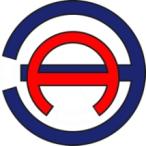 Общество с ограниченной ответственностью «ЭНЕРГОАУДИТ»Юридический/фактический адрес: 160011, г. Вологда, ул. Герцена, д. 56, оф. 202 тел/факс: 8 (8172) 75-60-06, 733-874, 730-800 адрес электронной почты: energoaudit35@list.ruСвидетельство саморегулируемой организации № СРО № 3525255903-25022013-Э0183Заказчик: Администрация Адагумского сельского поселения Крымского районаЮридический адрес: 353351, Краснодарский край, Крымский район, х. Адагум, ул. Советская, 44Наименование программыПрограмма комплексного развития транспортной инфраструктуры Адагумского сельского поселения Крымского района до 2021 года и на период до 2030 годаОснование для разработки программыСтатья 8 Градостроительного кодекса Российской Федерации от 29 декабря 2004 года №190-ФЗ;Статья 5 Федерального закона от 29 декабря 2014 года №456-ФЗ «О внесении изменений в Градостроительный кодекс Российской Федерации и отдельные законодательные акты Российской Федерации»;Генеральный план Адагумского сельского поселения Крымского района Краснодарского края на период до 2030 года и перспективой до 2045 года;Правила землепользования и застройки Адагумского сельского поселения от 23.11.2016 № 115;Постановление Правительства Российской Федерации от 25.12.2015г. №1440 «Об утверждении требований к программам комплексного развития транспортной инфраструктуры поселений, городских округов»; Местные нормативы градостроительного проектирования Адагумского сельского поселения Крымского района Краснодарского края.Наименование заказчика и разработчиков программы, их местонахождениеЗаказчик: Администрация Адагумского сельского поселения Крымского района Юридический адрес: 353351, Краснодарский край, Крымский район, х. Адагум, ул. Советская, 44Разработчик: ООО «ЭнергоАудит» 160011, Вологодская область, г. Вологда, ул. Герцена, д. 56, оф. 202Цели и задачи программыЦель программы - обеспечение сбалансированного перспективного развития транспортной инфраструктуры Адагумского сельского поселения Крымского района в соответствии с потребностями в строительстве, реконструкции объектов транспортной инфраструктуры местного значения.Задачи Программы:а) безопасность, качество и эффективность транспортного обслуживания населения, а также юридических лиц и индивидуальных предпринимателей, осуществляющих экономическую деятельность (далее - субъекты экономической деятельности), на территории Адагумского сельского поселения Крымского района;б) доступность объектов транспортной инфраструктуры для населения и субъектов экономической деятельности в соответствии с нормативами градостроительного проектирования Адагумского сельского поселения Крымского района;в) развитие транспортной инфраструктуры в соответствии с потребностями населения в передвижении, субъектов экономической деятельности - в перевозке пассажиров и грузов на территории Адагумского сельского поселения Крымского района;г) развитие транспортной инфраструктуры, сбалансированное с градостроительной деятельностью в Адагумском сельском поселении Крымского района;д) создание условий для управления транспортным спросом;е) создание приоритетных условий для обеспечения безопасности жизни и здоровья участников дорожного движения по отношению к экономическим результатам хозяйственной деятельности;ж) создание приоритетных условий движения транспортных средств общего пользования по отношению к иным транспортным средствам;з) создание условий для пешеходного и велосипедного передвижения населения;и) эффективность функционирования действующей транспортной инфраструктуры.Целевые показатели (индикаторы) реализации программыУвеличение доли улично-дорожной сети с твердым покрытием до 75%;Увеличения парковочного пространства;Установка дорожных знаков;Увеличение количества нанесенной разметки;Реконструкция (капитальный ремонт) дорог.Укрупненное описание запланированных мероприятий (инвестиционных проектов) по проектированию, строительству, реконструкции объектов транспортной инфраструктурыМероприятия программы (инвестиционные проекты) направлены на развитие объектов транспортной инфраструктуры по направлениям:а) мероприятия по развитию транспортной инфраструктуры по видам транспорта;б) мероприятия по развитию транспорта общего пользования, созданию транспортно-пересадочных узлов;в) мероприятия по развитию инфраструктуры для легкового автомобильного транспорта, включая развитие единого парковочного пространства;г) мероприятия по развитию инфраструктуры пешеходного и велосипедного передвижения;д) мероприятия по развитию инфраструктуры для грузового транспорта, транспортных средств коммунальных и дорожных служб;е) мероприятия по развитию сети дорог поселений, городских округов.а) комплексные мероприятия по организации дорожного движения, в том числе мероприятия по повышению безопасности дорожного движения, снижению перегруженности дорог и (или) их участков;б) мероприятия по внедрению интеллектуальных транспортных систем;в) мероприятия по снижению негативного воздействия транспорта на окружающую среду и здоровье населения;г) мероприятия по мониторингу и контролю за работой транспортной инфраструктуры и качеством транспортного обслуживания населения и субъектов экономической деятельности.Срок и этапы реализации программыС 2017 по 2021 годы и на период до 2030 года.Этапы:I этап: 2017-2021гг;II этап: 2022-2030 гг.Объемы и источники финансирования программыОбщая сумма финансирования программных мероприятий составляет 54740 тысяч рублей.Финансовое обеспечение предполагается из местного бюджета и средства областных субсидий№ п/пНаименование показателейПоказатель1.2.3.4.Территория, км2Население (всего), чел.Темпы развития численности населения 2010-2016 гг, %.Количество населенных пунктов 1184590вырос. 1,24 %9Населенный пункт2010 год2011 год2012 год2013 год2014 год2015 год2016 годхутор Адагум2778279928122824283828412844хутор Аккерменка27262424232424село Баранцовское142143143144142136136х. Кубанская Колонка361360362360362360360с. Новопокровское222224226226223230232х. Новомихайловский5444444п. Нефтепромысловый307305303301299304305х. Непиль683689690688688681677х. Пролетарский8766678Общая численность населения, человек4533455745704577458545874590Возрастные категорииБазовый период(2016 г.)Базовый период(2016 г.)Первая очередь(2020 год)Первая очередь(2020 год)Расчетный срок(2030 год)Расчетный срок(2030 год)Возрастные категориичел.%чел.%чел.%Население, всего459010046111005046100в том числемоложе трудоспособного возраста8061878517,0290317,9в трудоспособном возрасте279061267958,1286656,8старше трудоспособного возраста99422114724,88127725,3Наименование сооружениеМестонахождениеПосадочная площадка «Адагум»Крымский район, автодорога «Крымск – Джигинка, км 31 + 350 м» (справа)№п/пПоказатели Ед. изм.2016№п/пПоказатели Ед. изм.2016№п/пПоказатели Ед. изм.20161Протяженность автомобильных дорог общего пользования на конец года:км86,61.1Федерального значениякм-1.2Регионального и межмуниципального значениякм71.3Местногозначениякм79,61.4Зимние а/дкм-1.5Ведомственные а/дкм-Наименование дороги (направления)Протяженность в границах МО, км«Крымск – Джигинка»7МестоположениеКоличество местх. Адагум, ул. Советская, 144ул. Советская, 971015х. Адагум ул. Ленина, 47ул. Ленина, 53ул. Ленина, 2010х. Адагум, ул. Ленина, 4910х. Адагум, ул. Пушкина, 10х. Непиль ул. Кубанская, 13х. Кубанская Колонка, ул. Жукова5Итого83Наименование населенного пунктаНаименование улицыПротяженность, кмПлощадь покрытия, м2Тип покрытиях. Адагумул. Ленина2,512500асфальтх. Адагумул. Степная0,63000грунтх. Адагумул. Комсомольская4,020000щебеньх. Адагумул. Горького3,015000асфальтх. Адагумул. Горького2,010000щебеньх. Адагумавтодорога3,517500грунт / щебенках. Адагумул. Пушкина2,010000асфальтх. Адагумул. Мира1,57500асфальтх. Адагумул. Красных Партизан2,010000щебеньх. Адагумул. Земледельцев3,015000щебеньх. Адагумул. Советская3,015000асфальтх. Адагумул. Степная3,015000щебеньх. Непильул. Садовая1,05000асфальтх. Непильул. Кубанская11,055000щебеньх. Непильул. Кубанская4,020000асфальтх. Непильул. Новоселов1,0 5000асфальтх. Кубанская Колонкаул. Жукова3,0 15000асфальтх. Кубанская Колонкаул. Жукова1,05000щебенкап. Нефтепромысловый(разводящая сеть)2,512500асфальтх. Новомихайловский2,010000грунтх. Пролетарскийул. Дальняя2,010000грунтх. Аккерменка5,025000грунтх. Аккерменка7,537500щебеньс. Новопокровскоеул. Кирова4,522500щебеньс. Баранцовское5,025000щебеньНаименование показателяКоличество, кмСостояниеНуждающиеся в замене, кмПротяженность улично-дорожной сети с асфальтовым покрытием проезжих частей 23,5удовлетворительное11,5Протяженность улично-дорожной сети с цементобетонным покрытием проезжих частей---Протяженность улично-дорожной сети с щебеночным покрытием проезжих частей45,0удовлетворительное35,0Протяженность улично-дорожной сети с грунтовым покрытием проезжих частей11,1неудовлетворительное11,1Протяженность улично-дорожной сети с песчано-гравийным покрытием проезжих частей---Наименование транспорта2016Всего транспорта1711Легковые автомобили1492Грузовые автомобили121Мототранспорт89Водный транспорт (лодки, катера)9Маршрут (городской, пригородный, междугородний)Номер маршрутаНаименование маршрута (указание начального и конечного остановочных пунктов)Наименование промежуточных остановочных пунктовПротяженность маршрута, кмНаименование организации, осуществляющей перевозки по данному маршрутупригородный019 (151)Варениковская - Адагумх. Кубанская Колонкаул. Земледельцевх. Адагумп. Нефтепромысловыйх. Адагум (СОШ № 61)13,3ИП Агеев М.А.ПоказательЕд. измерения2016Количество маршрутовед.1Охват населенных пунктов регулярным автобусным сообщением%18Протяженность маршрутовкм1095Количество перевезенных пассажировчел.7665Специализированная техникаКоличествоТехническое состояниеМТЗ – 82 (снегоуборочная лопата)1удовлетворительноеМТЗ – 82 (грузовая тележка, роторная косилка)1удовлетворительнаяПоказатели20302030чел.%Население всего,в том числе:5046100,0моложе трудоспособного возраста90317,9в трудоспособном возрасте286656,8старше трудоспособного возраста127725,3ПоказательЕд.изм201720182019202020212022-2030ПоказательЕд.изм201720182019202020212022-2030Количество муниципальных маршрутовед.111111-по регулируемым тарифамед.111111-по нерегулируемым тарифамед.000000Протяженность муниципальных маршрутовкм13,313,313,313,313,313,3по регулируемым тарифамкм13,313,313,313,313,313,3по нерегулируемым тарифамкм000000Охват населенных пунктов регулярным автобусным сообщением%181818202260Количество перевезенных пассажировтыс. чел.7665-----ПоказательЕд.201720182019202020212022-2030ПоказательЕд.201720182019202020212022-2030Количество маршрутовед.На территории Адагумского сельского поселения деятельность внутреннего водного транспорта не осуществляется и на перспективу не планируетсяНа территории Адагумского сельского поселения деятельность внутреннего водного транспорта не осуществляется и на перспективу не планируетсяНа территории Адагумского сельского поселения деятельность внутреннего водного транспорта не осуществляется и на перспективу не планируетсяНа территории Адагумского сельского поселения деятельность внутреннего водного транспорта не осуществляется и на перспективу не планируетсяНа территории Адагумского сельского поселения деятельность внутреннего водного транспорта не осуществляется и на перспективу не планируетсяНа территории Адагумского сельского поселения деятельность внутреннего водного транспорта не осуществляется и на перспективу не планируетсяПротяженность кмНа территории Адагумского сельского поселения деятельность внутреннего водного транспорта не осуществляется и на перспективу не планируетсяНа территории Адагумского сельского поселения деятельность внутреннего водного транспорта не осуществляется и на перспективу не планируетсяНа территории Адагумского сельского поселения деятельность внутреннего водного транспорта не осуществляется и на перспективу не планируетсяНа территории Адагумского сельского поселения деятельность внутреннего водного транспорта не осуществляется и на перспективу не планируетсяНа территории Адагумского сельского поселения деятельность внутреннего водного транспорта не осуществляется и на перспективу не планируетсяНа территории Адагумского сельского поселения деятельность внутреннего водного транспорта не осуществляется и на перспективу не планируетсяКоличество выполненных рейсов ед.На территории Адагумского сельского поселения деятельность внутреннего водного транспорта не осуществляется и на перспективу не планируетсяНа территории Адагумского сельского поселения деятельность внутреннего водного транспорта не осуществляется и на перспективу не планируетсяНа территории Адагумского сельского поселения деятельность внутреннего водного транспорта не осуществляется и на перспективу не планируетсяНа территории Адагумского сельского поселения деятельность внутреннего водного транспорта не осуществляется и на перспективу не планируетсяНа территории Адагумского сельского поселения деятельность внутреннего водного транспорта не осуществляется и на перспективу не планируетсяНа территории Адагумского сельского поселения деятельность внутреннего водного транспорта не осуществляется и на перспективу не планируетсяКоличество перевезенных пассажировчел.На территории Адагумского сельского поселения деятельность внутреннего водного транспорта не осуществляется и на перспективу не планируетсяНа территории Адагумского сельского поселения деятельность внутреннего водного транспорта не осуществляется и на перспективу не планируетсяНа территории Адагумского сельского поселения деятельность внутреннего водного транспорта не осуществляется и на перспективу не планируетсяНа территории Адагумского сельского поселения деятельность внутреннего водного транспорта не осуществляется и на перспективу не планируетсяНа территории Адагумского сельского поселения деятельность внутреннего водного транспорта не осуществляется и на перспективу не планируетсяНа территории Адагумского сельского поселения деятельность внутреннего водного транспорта не осуществляется и на перспективу не планируетсяНаименование показателяЕд. изм.201720182019202020212022-2030Количество перевезенных пассажировчел.На территории Адагумского сельского поселения деятельность воздушного транспорта не осуществляется и на перспективу не планируетсяНа территории Адагумского сельского поселения деятельность воздушного транспорта не осуществляется и на перспективу не планируетсяНа территории Адагумского сельского поселения деятельность воздушного транспорта не осуществляется и на перспективу не планируетсяНа территории Адагумского сельского поселения деятельность воздушного транспорта не осуществляется и на перспективу не планируетсяНа территории Адагумского сельского поселения деятельность воздушного транспорта не осуществляется и на перспективу не планируетсяНа территории Адагумского сельского поселения деятельность воздушного транспорта не осуществляется и на перспективу не планируетсяГрузоперевезкитоннНа территории Адагумского сельского поселения деятельность воздушного транспорта не осуществляется и на перспективу не планируетсяНа территории Адагумского сельского поселения деятельность воздушного транспорта не осуществляется и на перспективу не планируетсяНа территории Адагумского сельского поселения деятельность воздушного транспорта не осуществляется и на перспективу не планируетсяНа территории Адагумского сельского поселения деятельность воздушного транспорта не осуществляется и на перспективу не планируетсяНа территории Адагумского сельского поселения деятельность воздушного транспорта не осуществляется и на перспективу не планируетсяНа территории Адагумского сельского поселения деятельность воздушного транспорта не осуществляется и на перспективу не планируетсяНаименование показателяЕд. изм.201720182019202020212022-2030Количество перевезенных пассажировчел.000000Грузоперевезкитонн------Наименование показателя201720182019202020212022-2030Автомобильный транспортАвтомобильный транспортАвтомобильный транспортАвтомобильный транспортАвтомобильный транспортАвтомобильный транспортАвтомобильный транспортЧисло остановочных площадокВариант 1444444Вариант 2444445Вариант 3444457Железнодорожный транспортЖелезнодорожный транспортЖелезнодорожный транспортЖелезнодорожный транспортЖелезнодорожный транспортЖелезнодорожный транспортЖелезнодорожный транспортчисло ж/д станций000000число маршрутов000000Пешеходный транспортПешеходный транспортПешеходный транспортПешеходный транспортПешеходный транспортПешеходный транспортПешеходный транспортДоля пешеходных дорожек, пешеходных маршрутов, тротуаров, соответствующих нормативным требованиям для организации пешеходного движения, %Вариант 15515303540Вариант 251020304060Вариант 352030405080Велосипедное движение, число велодорожекВариант 1000000Вариант 2000012Вариант 3000124Велосипедное движение, число пунктов хранения местВариант 1000012Вариант 2000125Вариант 30013815Число автостанцийВариант 1000000Вариант 2000000Вариант 3000000Авиационный транспортАвиационный транспортАвиационный транспортАвиационный транспортАвиационный транспортАвиационный транспортАвиационный транспортчисло вертолетных площадокОтсутствует и не планируется на перспективуОтсутствует и не планируется на перспективуОтсутствует и не планируется на перспективуОтсутствует и не планируется на перспективуОтсутствует и не планируется на перспективуОтсутствует и не планируется на перспективуВариант 1Отсутствует и не планируется на перспективуОтсутствует и не планируется на перспективуОтсутствует и не планируется на перспективуОтсутствует и не планируется на перспективуОтсутствует и не планируется на перспективуОтсутствует и не планируется на перспективуВариант 2Отсутствует и не планируется на перспективуОтсутствует и не планируется на перспективуОтсутствует и не планируется на перспективуОтсутствует и не планируется на перспективуОтсутствует и не планируется на перспективуОтсутствует и не планируется на перспективуВариант 3Отсутствует и не планируется на перспективуОтсутствует и не планируется на перспективуОтсутствует и не планируется на перспективуОтсутствует и не планируется на перспективуОтсутствует и не планируется на перспективуОтсутствует и не планируется на перспективуВодный транспорт Водный транспорт Водный транспорт Водный транспорт Водный транспорт Водный транспорт Водный транспорт Число причаловОтсутствует и не планируется на перспективуОтсутствует и не планируется на перспективуОтсутствует и не планируется на перспективуОтсутствует и не планируется на перспективуОтсутствует и не планируется на перспективуОтсутствует и не планируется на перспективуВариант 1Отсутствует и не планируется на перспективуОтсутствует и не планируется на перспективуОтсутствует и не планируется на перспективуОтсутствует и не планируется на перспективуОтсутствует и не планируется на перспективуОтсутствует и не планируется на перспективуВариант 2Отсутствует и не планируется на перспективуОтсутствует и не планируется на перспективуОтсутствует и не планируется на перспективуОтсутствует и не планируется на перспективуОтсутствует и не планируется на перспективуОтсутствует и не планируется на перспективуВариант 3Отсутствует и не планируется на перспективуОтсутствует и не планируется на перспективуОтсутствует и не планируется на перспективуОтсутствует и не планируется на перспективуОтсутствует и не планируется на перспективуОтсутствует и не планируется на перспективуНаименование показателя2016201720182019202020212022-2030Вариант 179,679,679,679,679,679,679,6Вариант 279,679,679,679,679,679,679,6Вариант 379,679,679,679,679,679,679,6Наименование показателя2016201720182019202020212022-2030Количество автотранспорта1711175517911821183918471928Наименование показателя2016201720182019202020212022-2030Число зарегистрированных ДТП3333321№ п/пПоказательЕд. изм.Варианты развитияВарианты развитияВарианты развития№ п/пПоказательЕд. изм.Вариант 3 (экономически обоснованный)Вариант 2 (умеренно-оптимистичный)Вариант 1 (базовый)1Удельный вес дорог, нуждающихся в капитальном ремонте (реконструкции)%1530802Общая протяженность дорог на территории МОкм86,686,686,6Наименование мероприятияПланируемые срокиНаименование мероприятияПланируемые срокиОрганизация парковочного пространства2017-2030Нанесение разметки2017-2030Изготовление информационных материалов2017-2030Наименование мероприятияПланируемые срокиНаименование мероприятияПланируемые срокиУстановка дорожных и информационных знаков2018-2023Установка ограждений2017-2030Обустройство пешеходных переходов2017-2030Реконструкция, ремонт, устройство тротуаров2019-2030Наименование мероприятияМестоположение дорогиПланируемые срокиНаименование мероприятияМестоположение дорогиПланируемые срокиКапитальный ремонт дорожного полотна в асфальтном исполнении, ул. Советская, х. Адагум участок № 12018-2019Капитальный ремонт дорожного полотна в асфальтном исполненииул. Советская, х. Адагум, участок № 32018-2019Капитальный ремонт дорожного полотна в асфальтном исполнении х. Адагум, ул. Земледельцев2019- 2020Капитальный ремонт дорожного полотна в асфальтном исполнении х. Адагум, ул. Красных Партизан2018-2020Капитальный ремонт дорожного полотна в асфальтном исполнении с. Баранцовское, ул. Ворошилова2019 - 2022Капитальный ремонт дорожного полотна в гравийном исполнении   с. Новопокровское, ул. Кирова2019- 2020Капитальный ремонт дорожного полотна в гравийном исполнении  х. Непиль, переулок Кирова2019- 2020Капитальный ремонт дорожного полотна в гравийном исполнении   х. Аккерменка, ул. Крепостная, ул. Луговая2020- 2022Капитальный ремонт дорожного полотна в гравийном исполнении   х. Новомихайловский, ул. Верхняя2022- 2023Наименование мероприятияПланируемые срокиНаименование мероприятияПланируемые срокиЗамена (установка отсутствующих) дорожных знаков2017-2030Наименование мероприятияПланируемые срокиНаименование мероприятияПланируемые срокиАктуализвация программы комплексного развития транспортной инфраструктуры2021-2030Мониторинг реализации программы2017-2030МероприятияФинансирование обязательств на 2017-2030, тыс.рублейФинансирование обязательств на 2017-2030, тыс.рублейФинансирование обязательств на 2017-2030, тыс.рублейФинансирование обязательств на 2017-2030, тыс.рублейИтогоМероприятияфедеральный бюджетбюджет субъектабюджет сельского поселениявнебюд-жетные средстваИтогоМероприятия по развитию транспортной инфраструктуры:автомобильный транспорт----0авиационный транспорт----0водный транспорт----0железнодорожный транспорт----0Мероприятия по развитию транспорта общего пользования:установка элементов транспортной навигации--20-20организация парковочного пространства--20-20нанесение разметки--150-150изготовление информационных материалов--100-100установка дорожных и информационных знаков--400-400установка ограждений--150-150обустройство пешеходных переходов --600-600реконструкция, ремонт, устройство твердого покрытия тротуаров-20002000-4000актуализвация программы комплексного развития транспортной инфраструктуры--50-50мониторинг реализации программы--100-100Мероприятия по развитию сети дорог Адагумского сельского поселения:капитальный ремонт дорожного полотна в асфальтном исполнении, ул. Советская, х. Адагум, участок № 1-1050010500-21000капитальный ремонт дорожного полотна в асфальтном исполнении, ул. Советская, х. Адагум, участок № 3-42504250-8500капитальный ремонт дорожного полотна в асфальтном исполнении х. Адагум, ул. Земледельцев-17501750-3500капитальный ремонт дорожного полотна в асфальтном исполнении х. Адагум, ул. Красных Партизан-12501250-2500капитальный ремонт дорожного полотна в асфальтном исполнении с. Баранцовское, ул. Ворошилова-60006000-12000капитальный ремонт дорожного полотна в гравийном исполнении   с. Новопокровское, ул. Кирова-17501750-3500капитальный ремонт дорожного полотна в гравийном исполнении   х. Непиль, переулок Кирова-325325-650капитальный ремонт дорожного полотна в гравийном исполнении   х. Аккерменка, ул. Крепостная, ул. Луговая-20002000-4000капитальный ремонт дорожного полотна в гравийном исполнении   х. Новомихайловский, ул. Верхняя-10001000-2000Итого:-2657528165054740МероприятияНаименование индикатора201720182019202020212022-2030МероприятияНаименование индикатора201720182019202020212022-2030а) мероприятия по развитию транспортной инфраструктуры авиационный транспортЧисло вертолетных площадок111111а) мероприятия по развитию транспортной инфраструктуры авиационный транспортКоличество рейсов воздушного транспорта в год, ед.000000а) мероприятия по развитию транспортной инфраструктуры авиационный транспортКоличество отремонтированных ВП в год, ед.000000б) мероприятия по развитию транспорта общего пользования, созданию транспортно-пересадочных узловЧисло транспортно-пересадочных узлов000000б) мероприятия по развитию транспорта общего пользования, созданию транспортно-пересадочных узловКоличество рейсов автотранспорта в год, ед.1095-----б) мероприятия по развитию транспорта общего пользования, созданию транспортно-пересадочных узловЧисло остановочных площадок444457в) мероприятия по развитию инфраструктуры для легкового автомобильного транспорта, включая развитие единого парковочного пространстваПарковочное пространство, мест8385879094110г) мероприятия по развитию инфраструктуры пешеходного и велосипедного передвиженияДоля новых пешеходных дорожек, тротуаров, соответствующих нормативным требованиям для организации пешеходного движения, %02030405080г) мероприятия по развитию инфраструктуры пешеходного и велосипедного передвиженияЧисло велодорожек000124г) мероприятия по развитию инфраструктуры пешеходного и велосипедного передвиженияВелосипедное движение, число пунктов хранения мест0013815д) мероприятия по развитию инфраструктуры для грузового транспорта, транспортных средств коммунальных и дорожных службЧисло мест стоянок большегрузного транспорта111111д) мероприятия по развитию инфраструктуры для грузового транспорта, транспортных средств коммунальных и дорожных службЧисло стоянок транспорта коммунальных служб111111д) мероприятия по развитию инфраструктуры для грузового транспорта, транспортных средств коммунальных и дорожных службЧисло стоянок транспорта дорожных служб111111е) мероприятия по развитию сети дорог поселенияРазвитие улично-дорожной сети, км79,679,679,679,679,679,6е) мероприятия по развитию сети дорог поселенияДоля автомобильных дорог общего пользования с твердым покрытием, %303233374075ж) комплексные мероприятия по организации дорожного движения, в том числе мероприятия по повышению безопасности дорожного движения, снижению перегруженности дорог и (или) их участковЧисло зарегистрированных ДТП333321ж) комплексные мероприятия по организации дорожного движения, в том числе мероприятия по повышению безопасности дорожного движения, снижению перегруженности дорог и (или) их участковКоличество светофорных объектов на УДС, шт.000000ж) комплексные мероприятия по организации дорожного движения, в том числе мероприятия по повышению безопасности дорожного движения, снижению перегруженности дорог и (или) их участковКоличество нанесенной дорожной разметки, м2------ж) комплексные мероприятия по организации дорожного движения, в том числе мероприятия по повышению безопасности дорожного движения, снижению перегруженности дорог и (или) их участковКоличество установленных дорожных знаков, ед.------з) мероприятия по внедрению интеллектуальных транспортных системЧисло внедренных ИТС000000и) мероприятия по развитию транспортной инфраструктуры по видам транспорта хутор Адагум сегмент речной транспортЧисло портов000000и) мероприятия по развитию транспортной инфраструктуры по видам транспорта хутор Адагум сегмент речной транспортКоличество рейсов водного транспорта в год, ед.000000и) мероприятия по развитию транспортной инфраструктуры по видам транспорта хутор Адагум сегмент речной транспортЧисло причалов000000и) мероприятия по развитию транспортной инфраструктуры по видам транспорта хутор Адагум сегмент речной транспортЧисло лодочных станций000000Генеральный директор __________________Антонов С.А.Глава Адагумского сельского поселения Крымского района__________________Багмут П.Д.